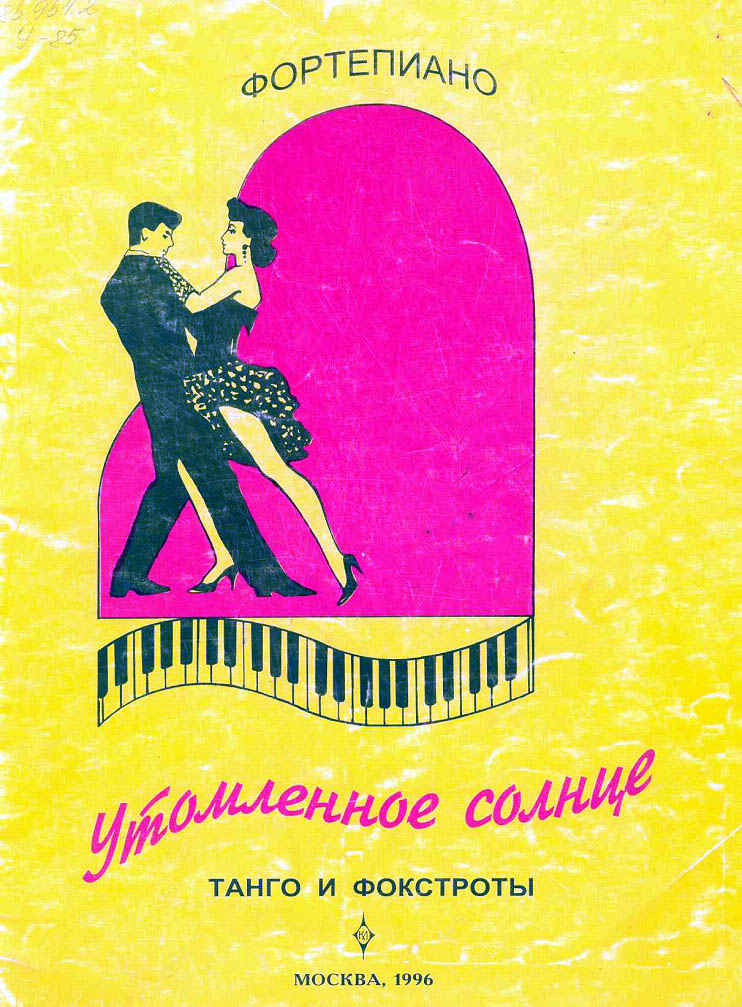 Сборник скачан с сайта – Pianotes.ruФОРТЕПИАНОТАНГО И ФОКСТРОТЫСоставители Н.А.МИХАЛЕВСКАЯ, И.А.ПАРСАМОВАСОДЕРЖАНИЕЕ. Петербургский                         УТОМЛЁННОЕ СОЛНЦЕ	3Аноним	БАРБАРАОбработка Н. Михалевской	5М. Николаевский                          МИСС ЭВЕЛИН	8Аноним                                          ДОЖДЬ ИДЁТ	10М. Блантер                                    ДЖОН  ГРЭЙ	12О. Строк                                        ЛУННАЯ РАПСОДИЯ	14А. Цфасман                                   ФОКСТРОТ	16Аноним	О, МОЙ МАЛЬЧИКОбработка И. Парсамовой	18Ю. Милютин                                ШУМИТ НОЧНОЙ МАРСЕЛЬ	20Дж. Гершвин                               ЛЮБИМЫЙ МОЙ	21М. Блантер                                  СПРИНТ ШИММИ	24Аноним	СЕРДИТЬСЯ НЕ НАДООбработка Н. Михалевской	26Дж. Гершвин                                 О, БУДЬТЕ ДОБРЫ!	28С. Жак                                           АНДРЮША	30Аноним	СПИ, МОЁ СЕРДЦЕОбработка И. Парсамовой	32Дж. Гершвин                               ГРЯНЬ, ОРКЕСТР!	34 О. Строк                                        О, ЭТИ ЧЁРНЫЕ ГЛАЗА	36Из репертуара П. Лещенко            САША	38Аноним	ТАНГООбработка Н. Михалевской	40Дж. Гершвин                                 ОСТРЫЙ РИТМ	42Н. Бродский	ТАНГО ИЗ КИНОФИЛЬМА "ПЕТЕР"Обработка И. Парсамовой	44УТОМЛЁННОЕ СОЛНЦЕТанго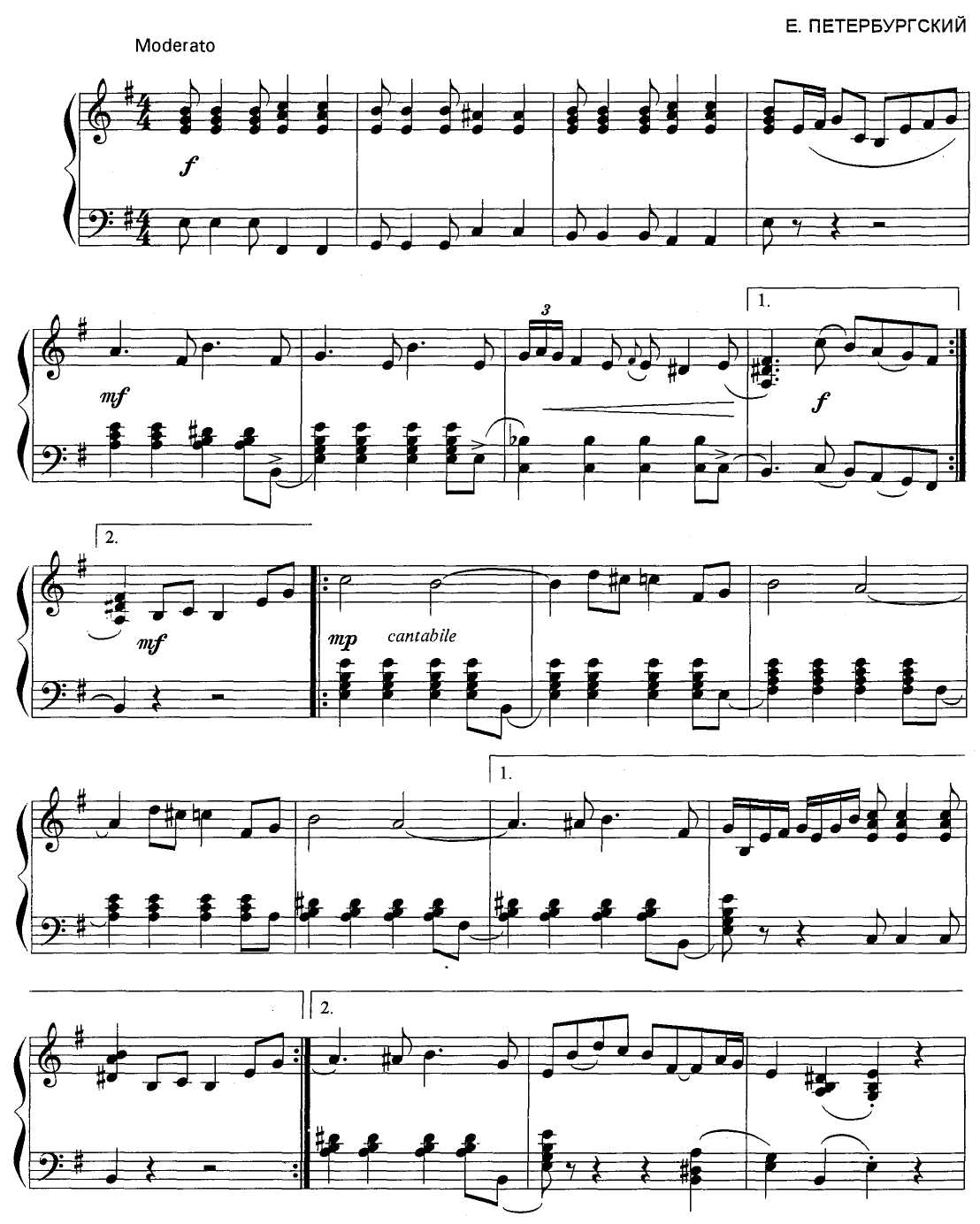 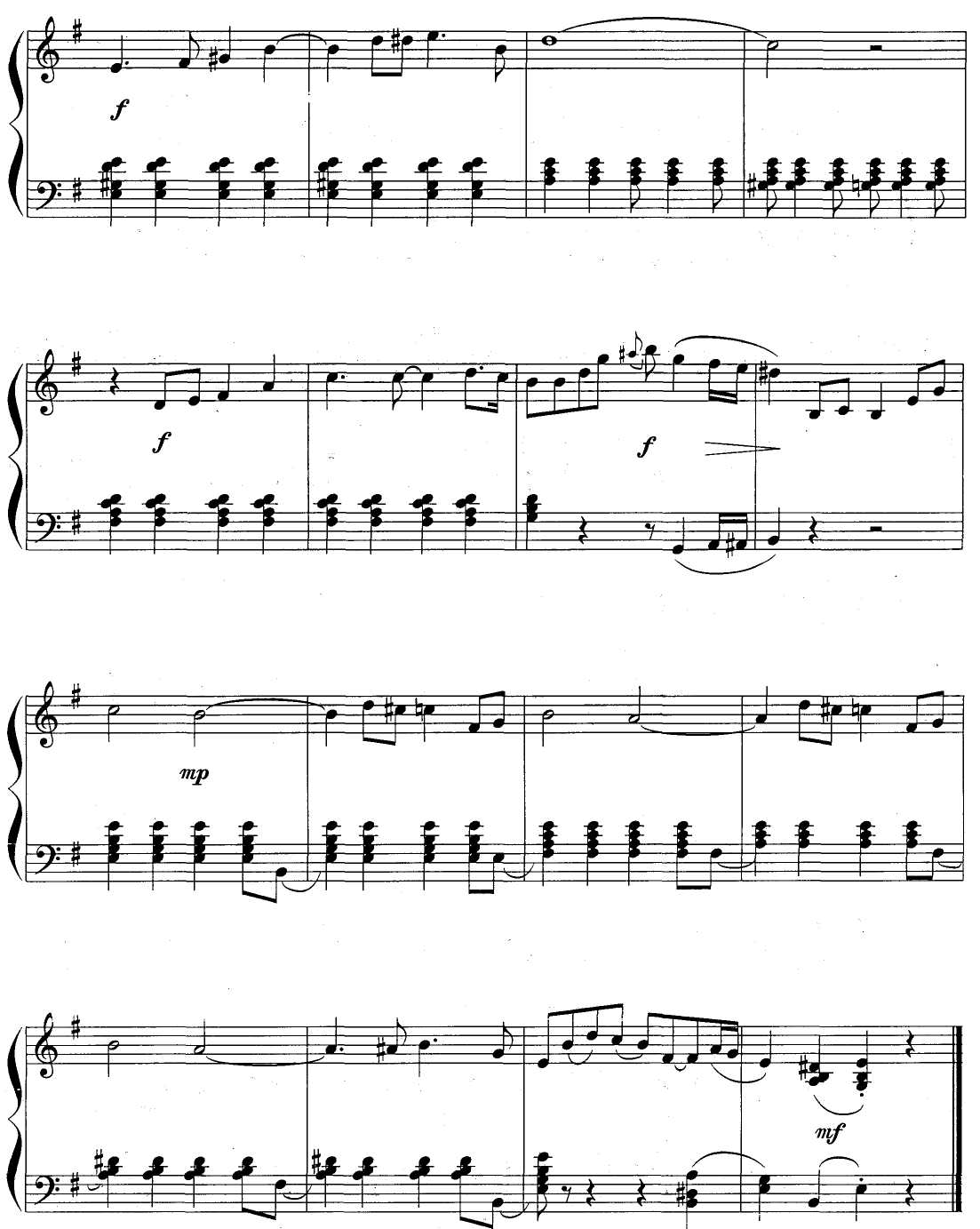 БАРБАРАФокстрот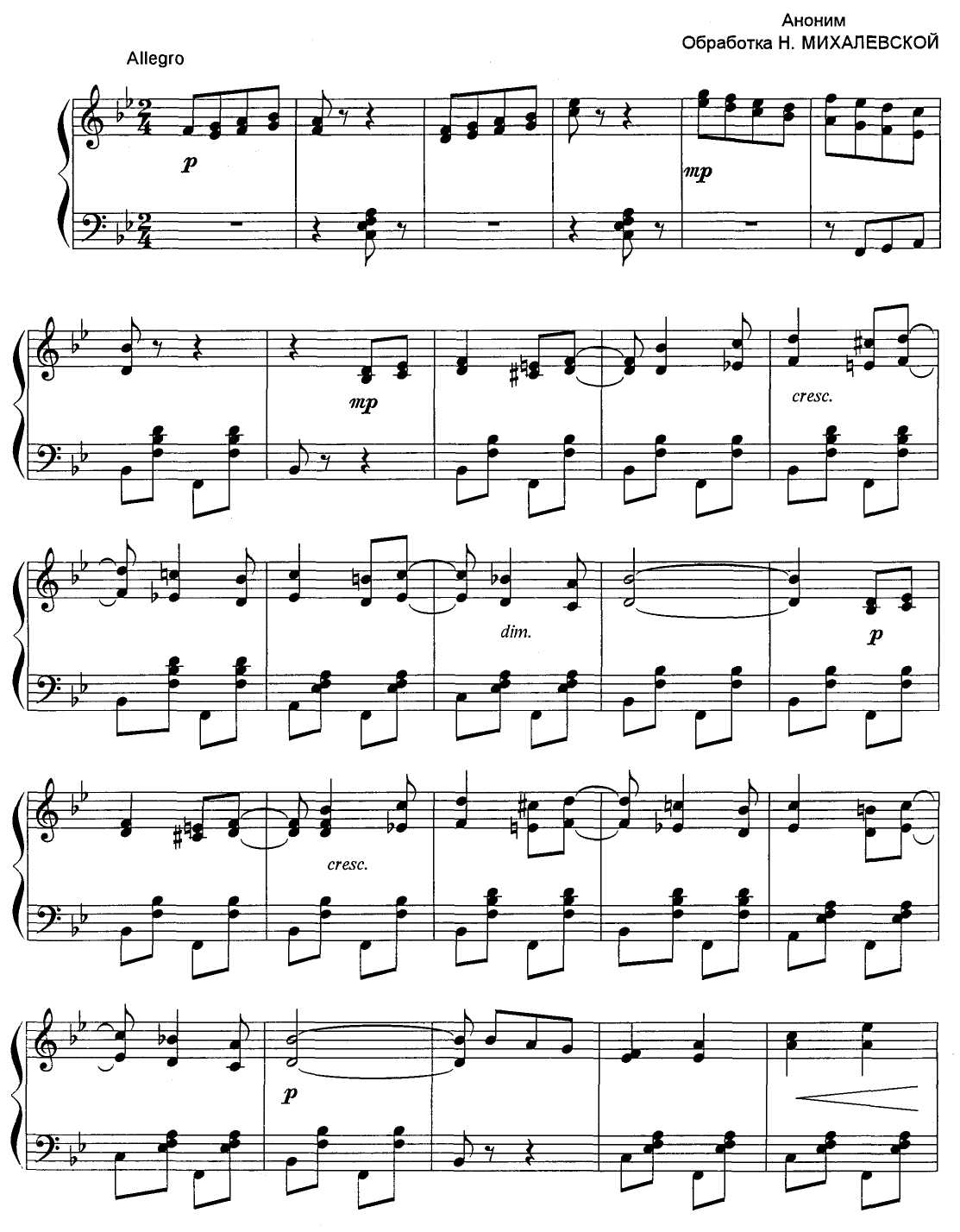 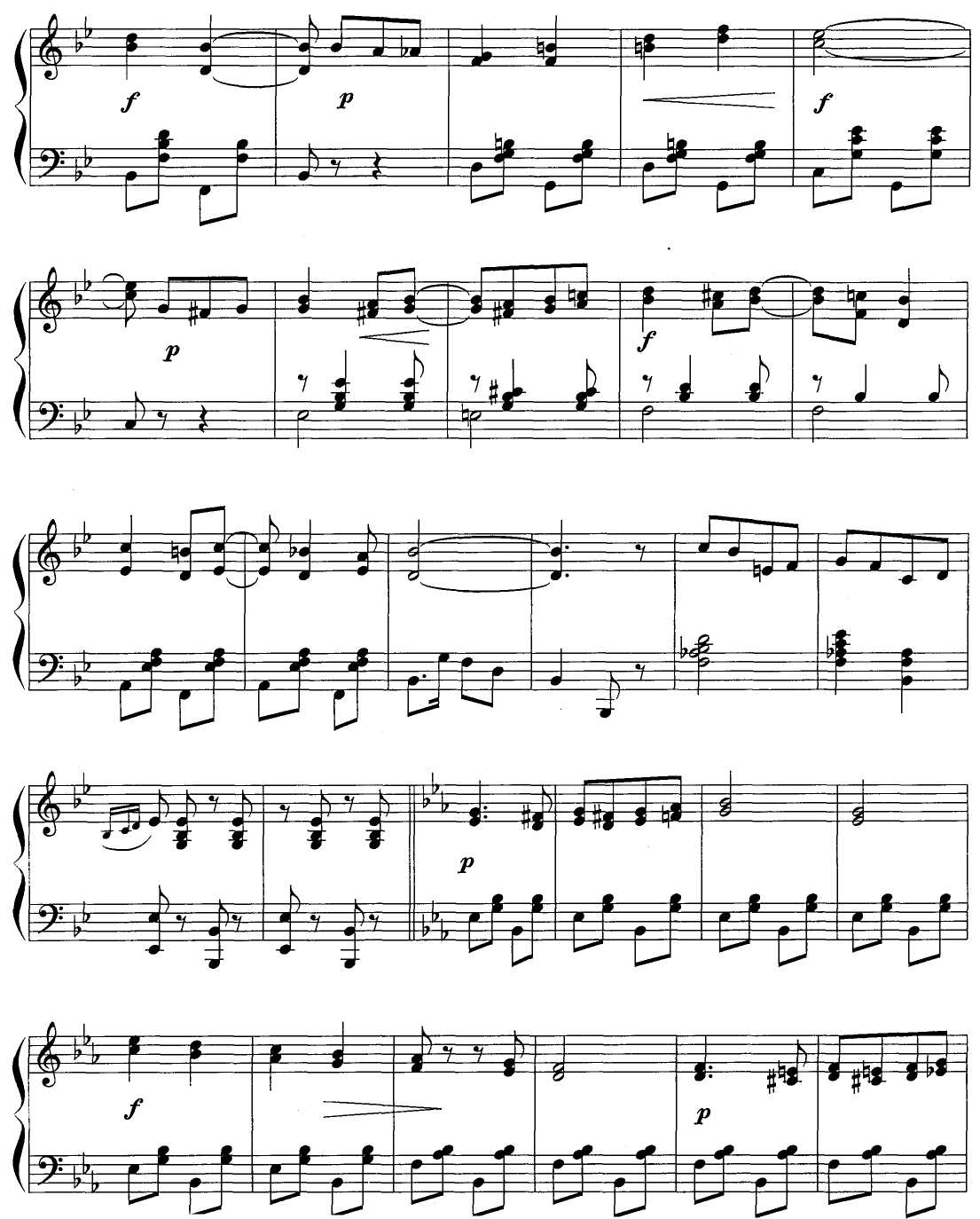 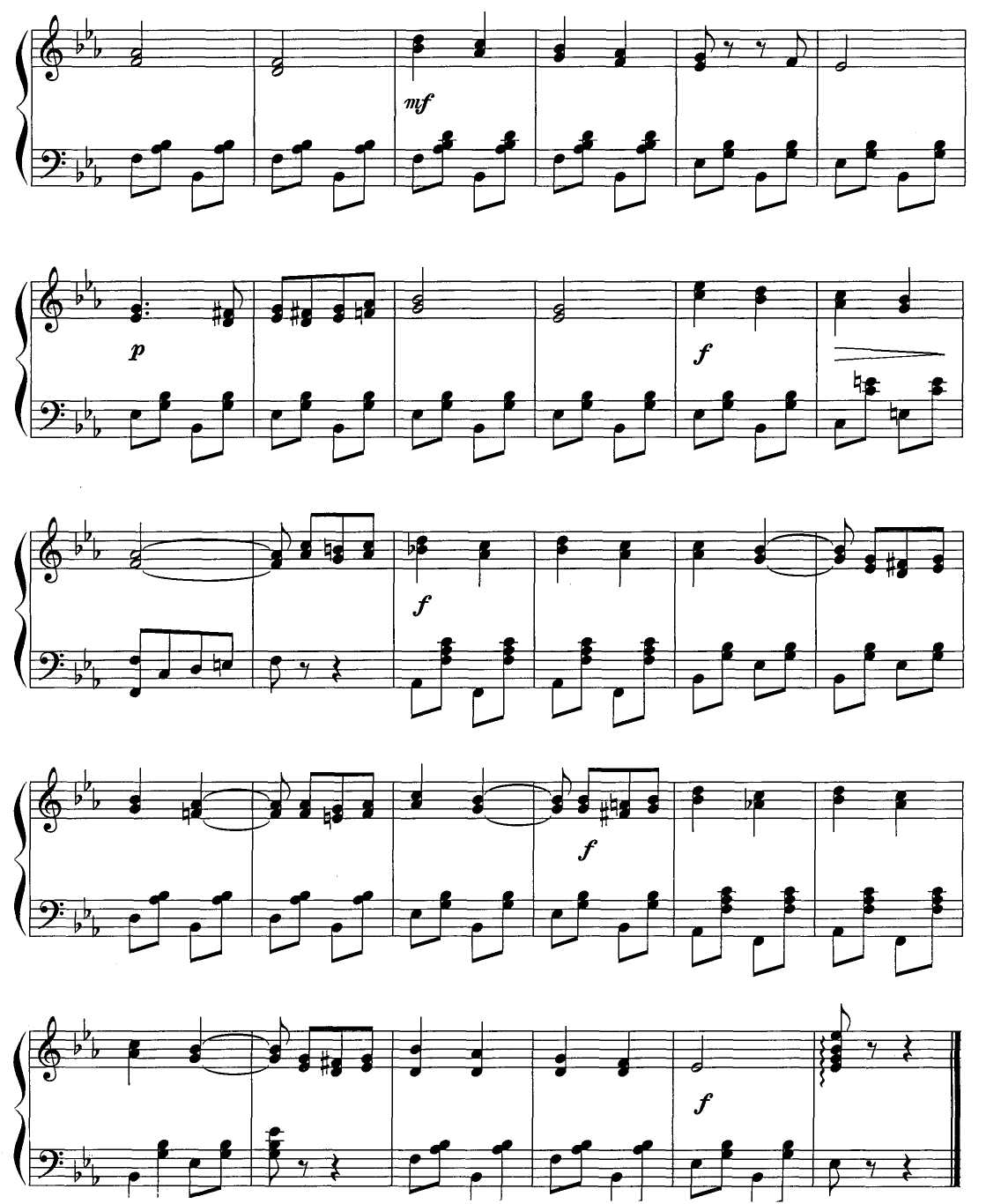 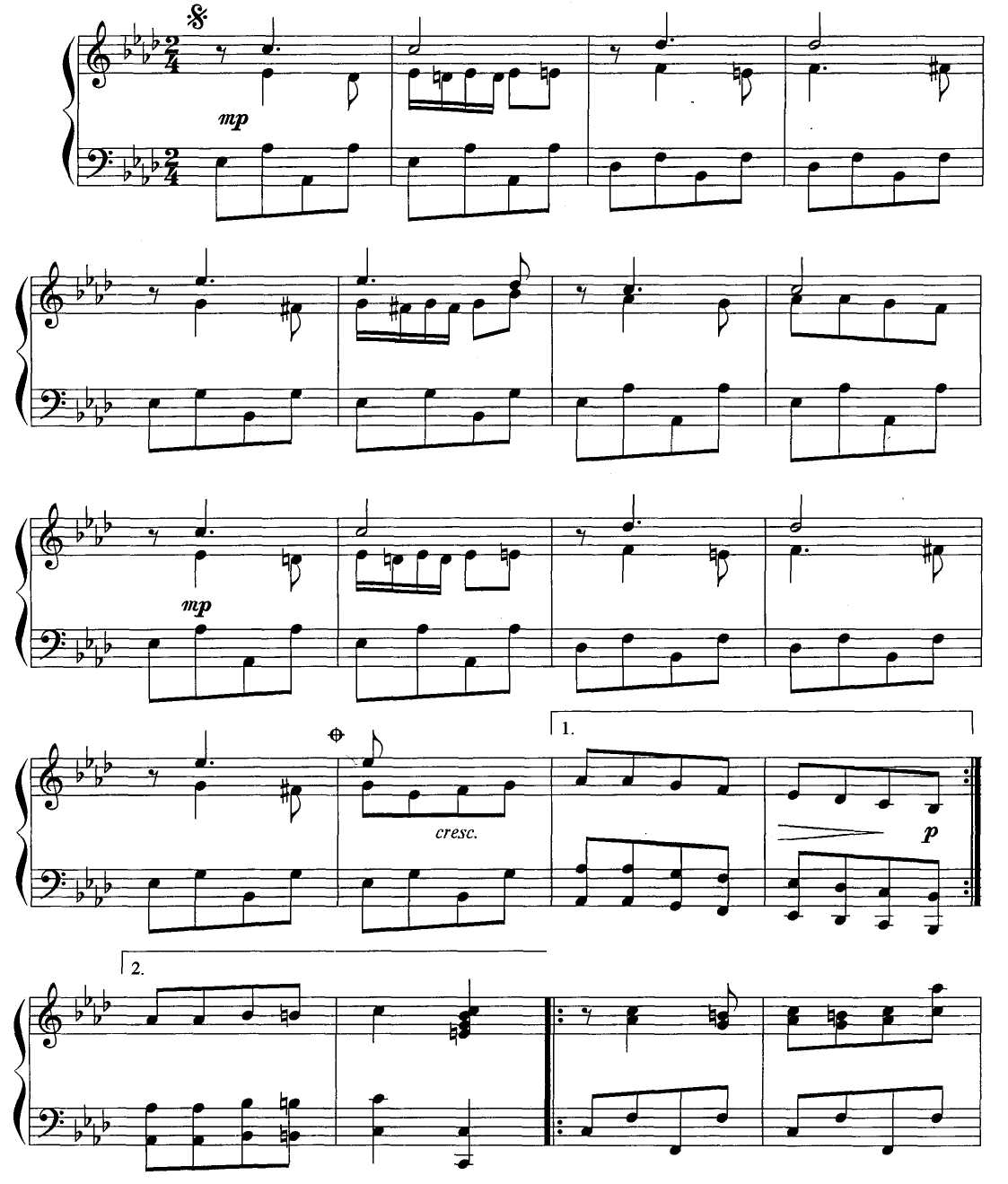 AllegroМИСС ЭВЕЛИНФокстротМ. НИКОЛАЕВСКИЙ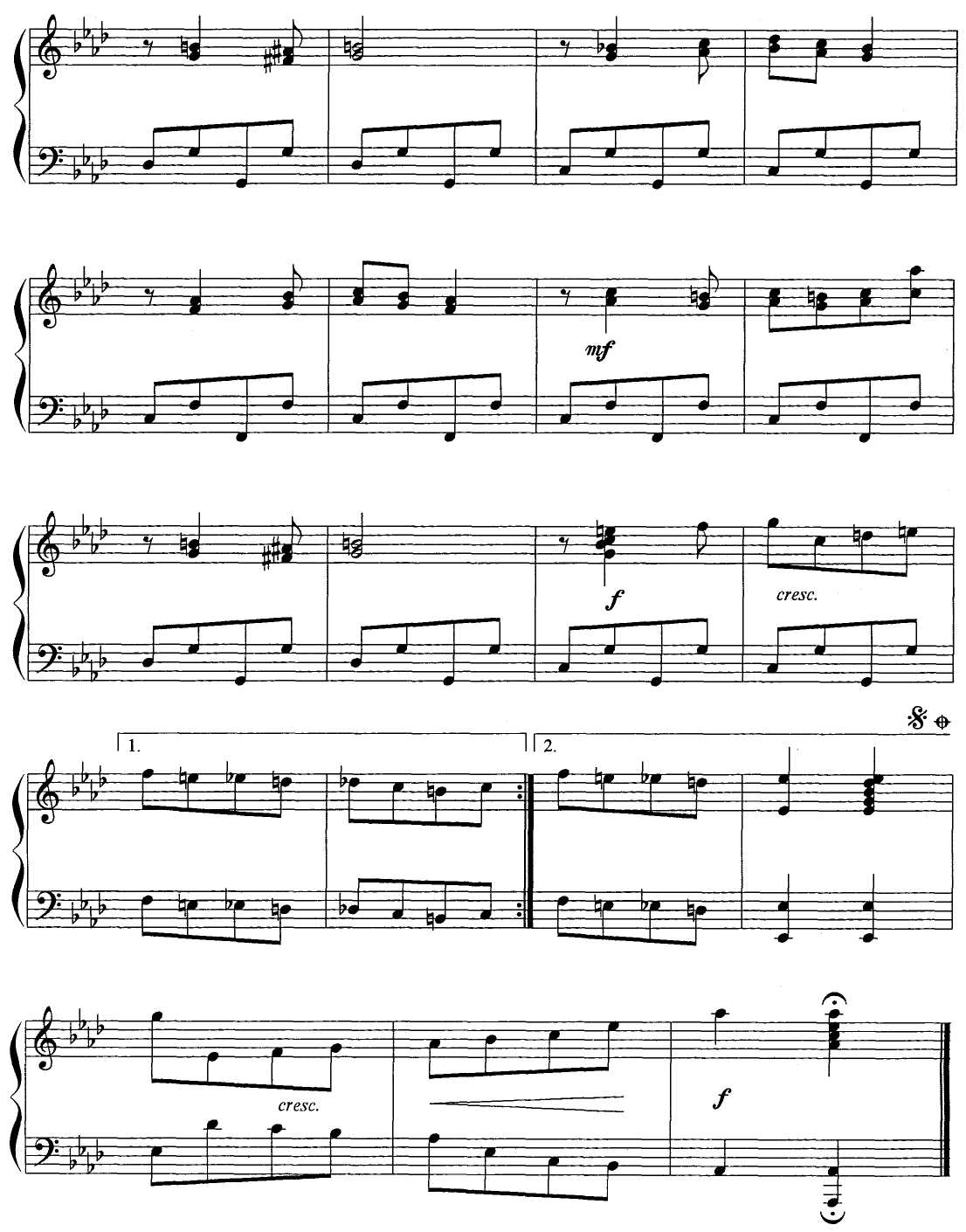 ДОЖДЬ ИДЁТТангоWSoderatoАноним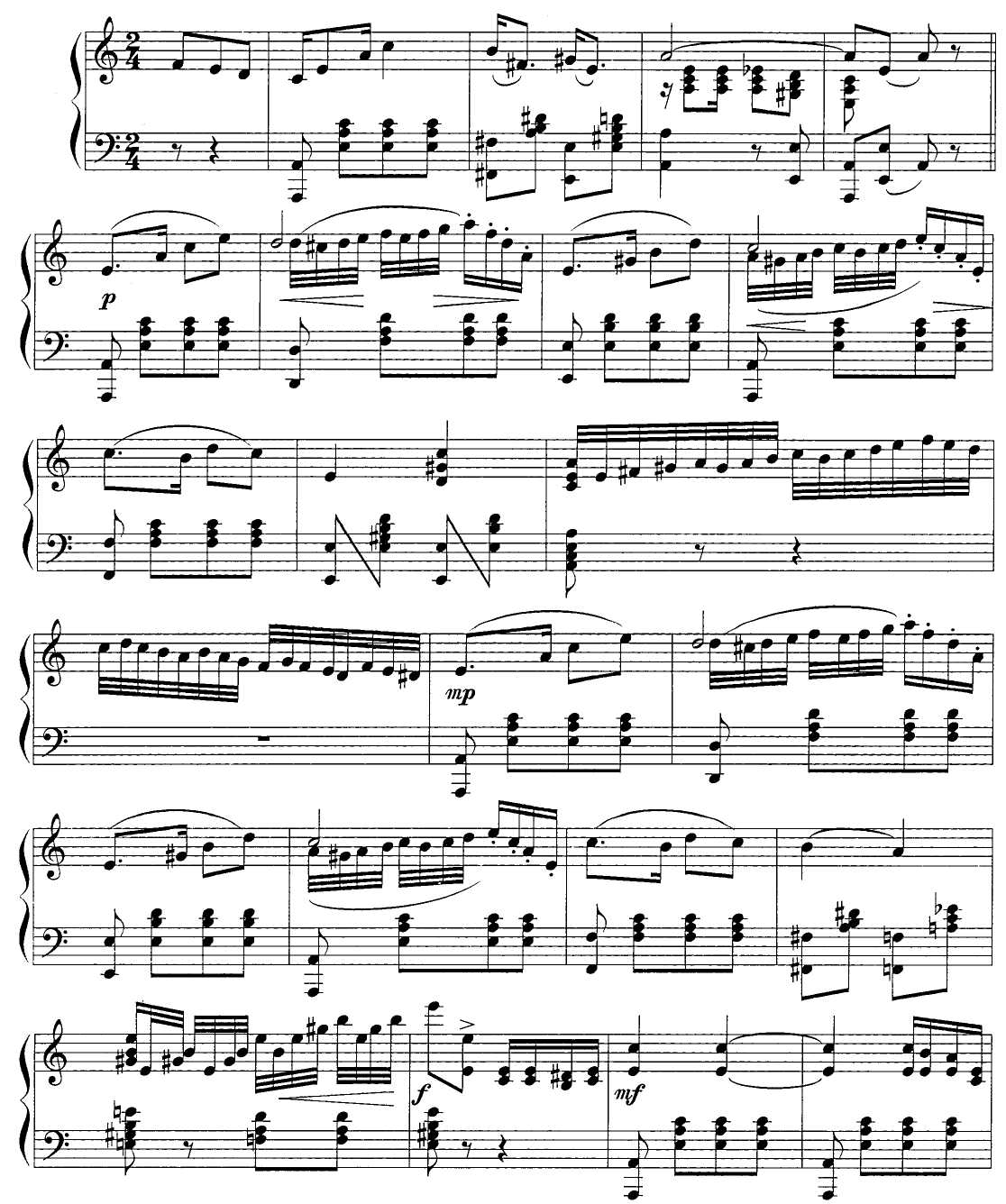 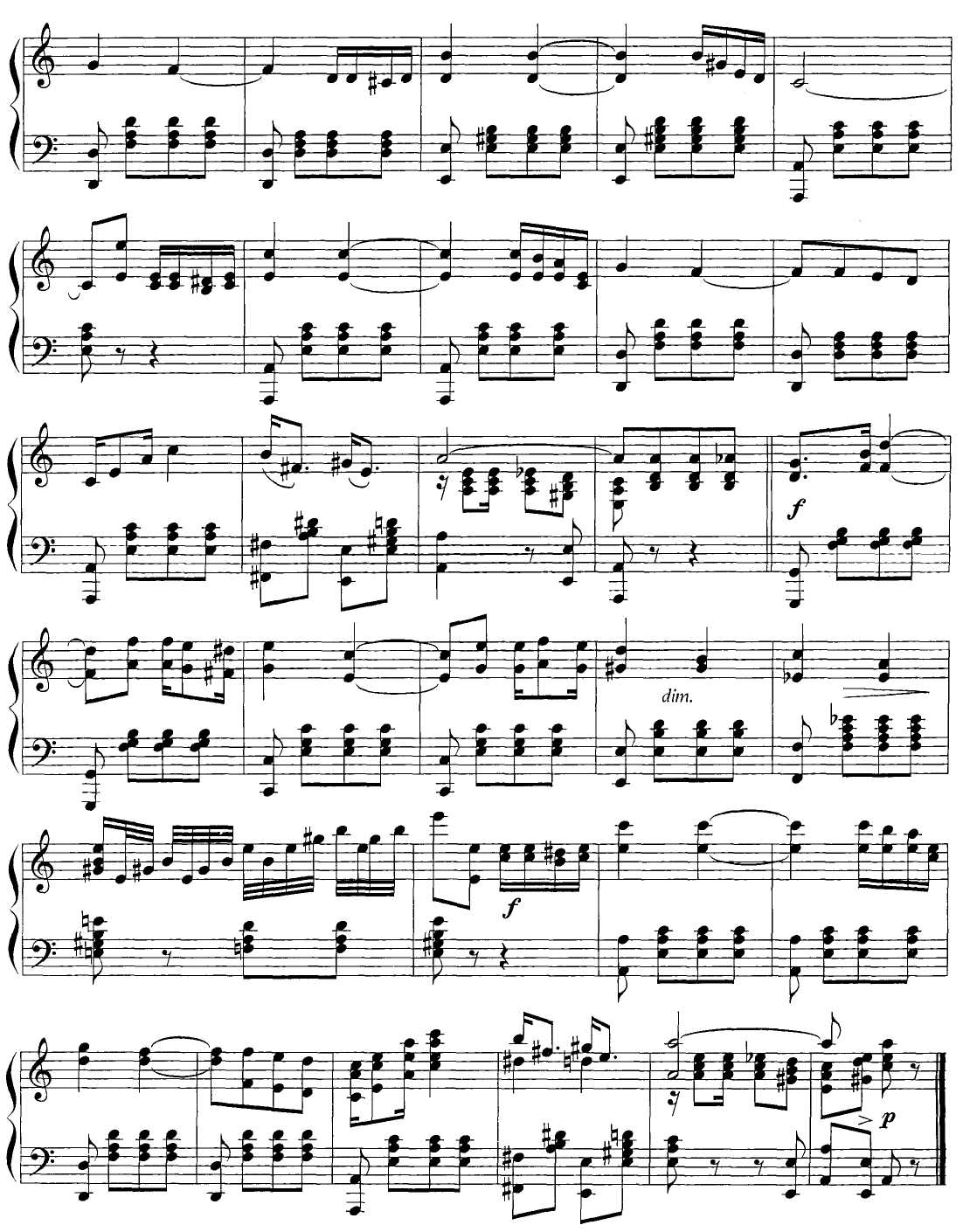 Леониду Сигизмундовичу ГУБЕРУДЖОН ГРЭЙФокстрот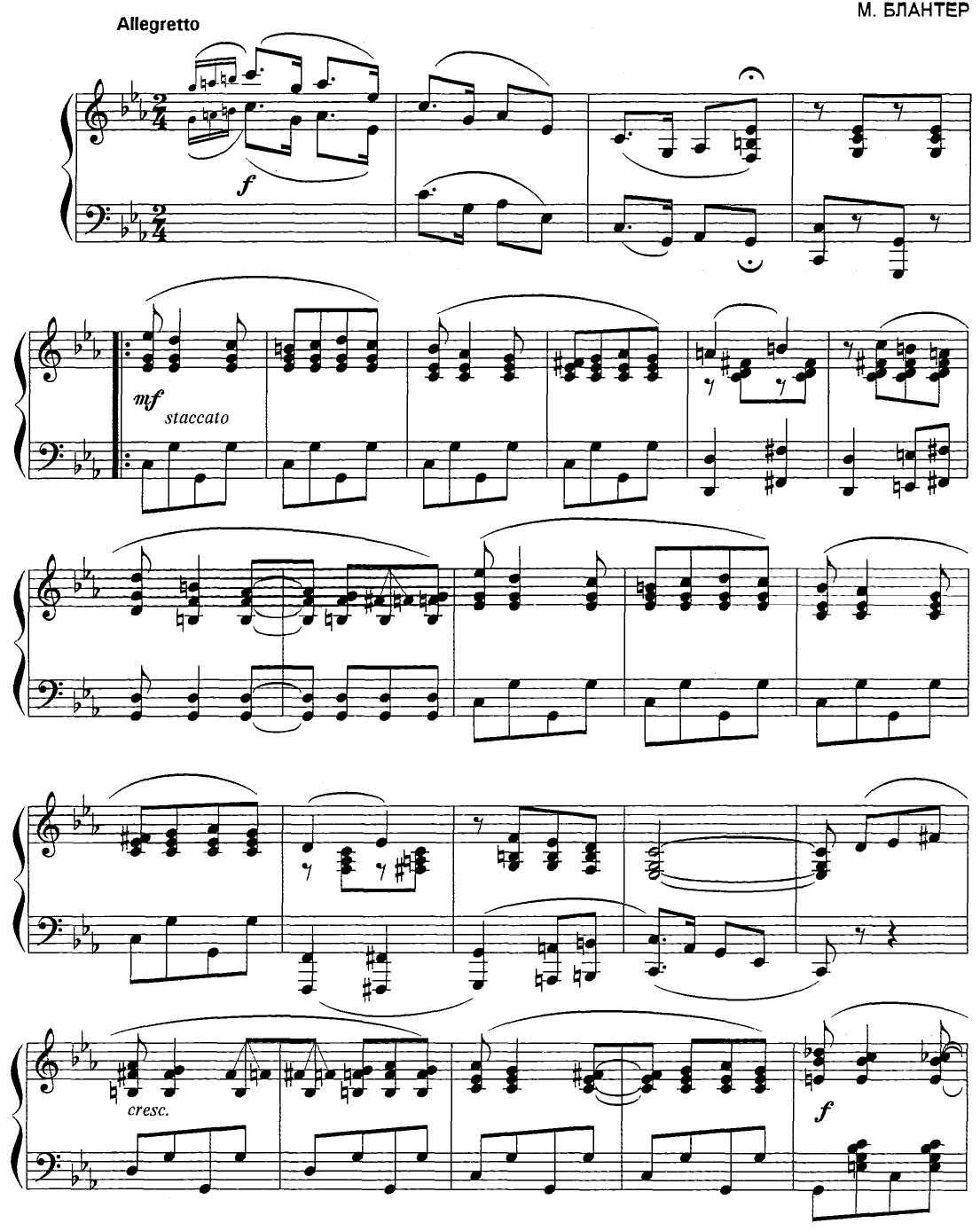 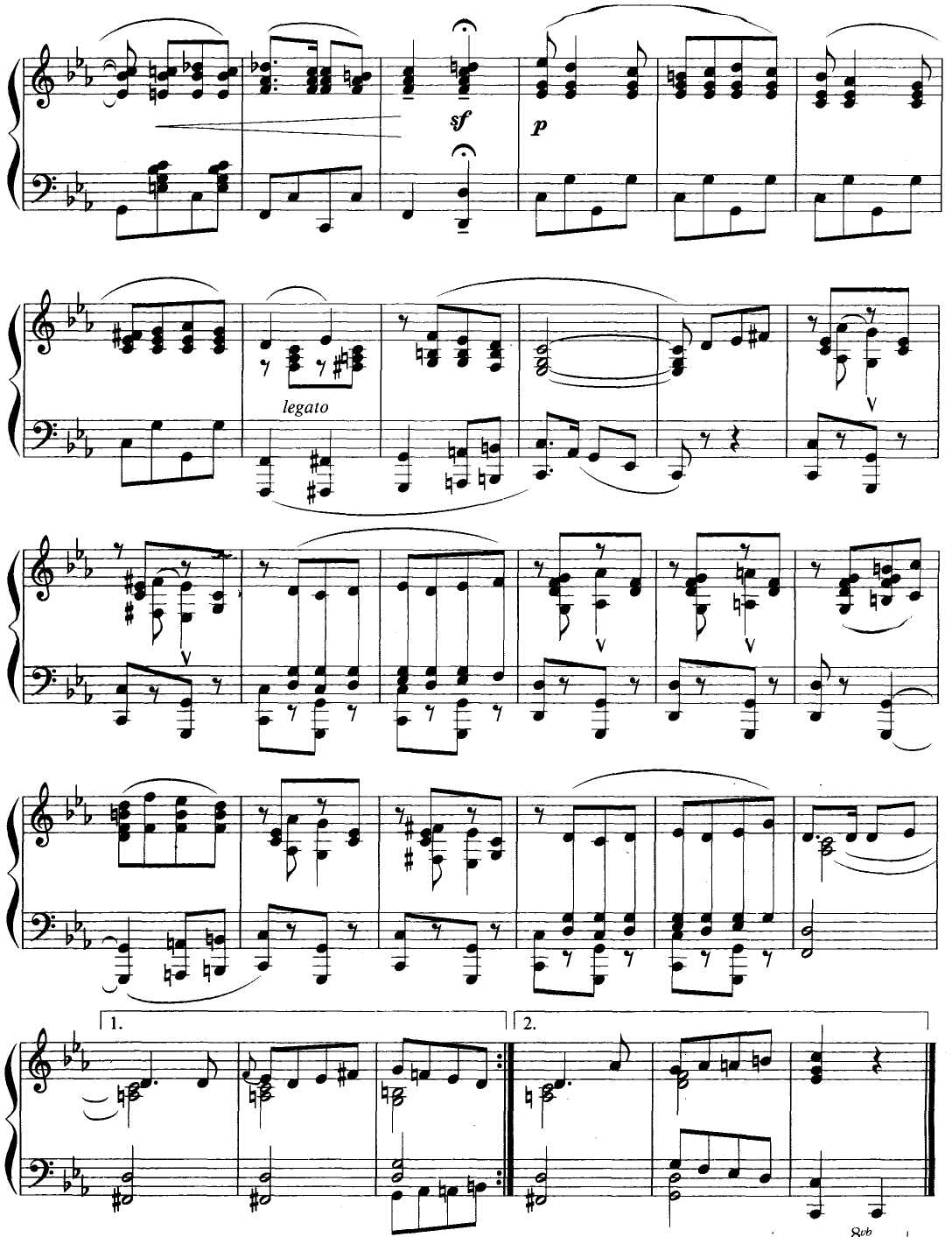 ЛУННАЯ РАПСОДИЯТанго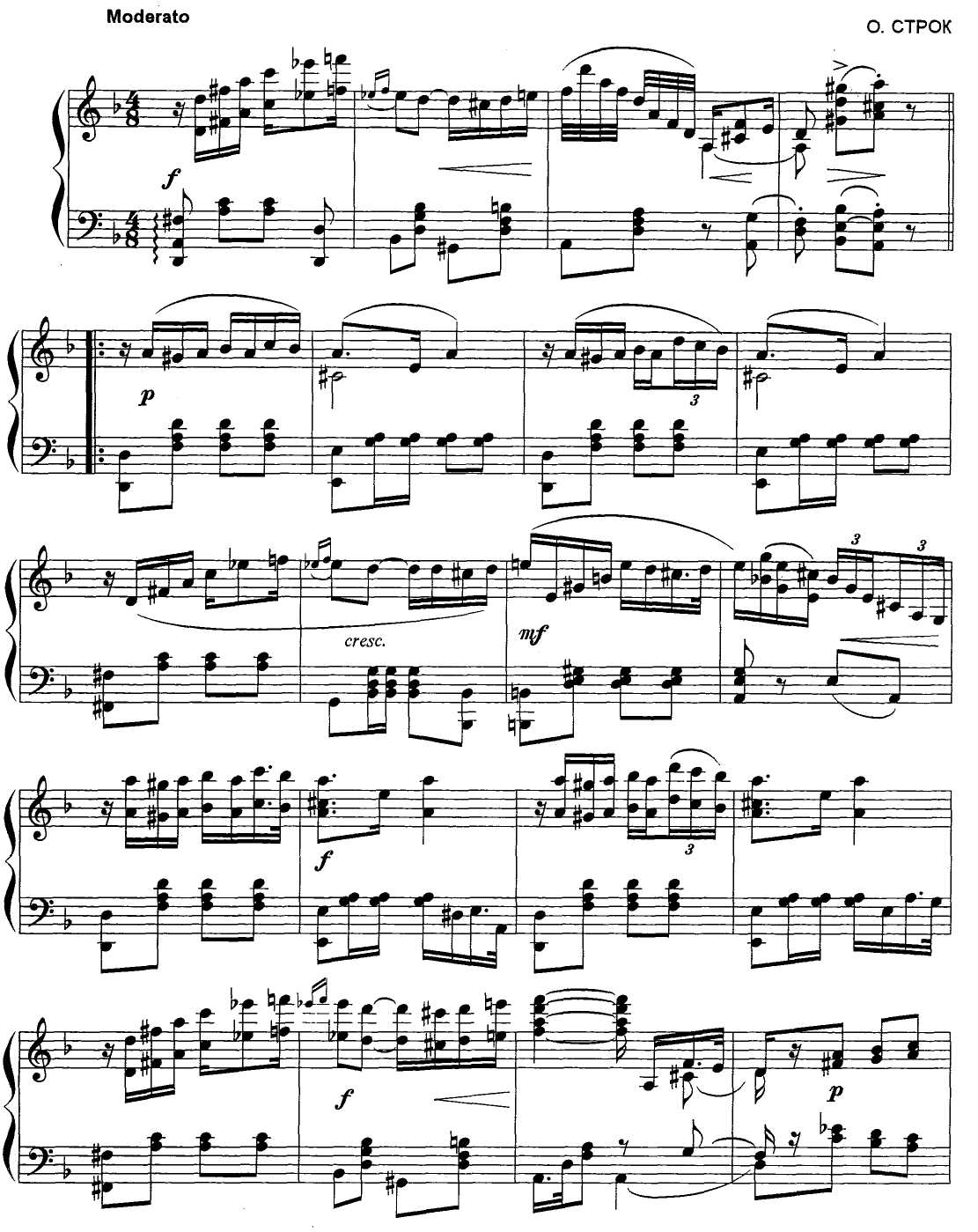 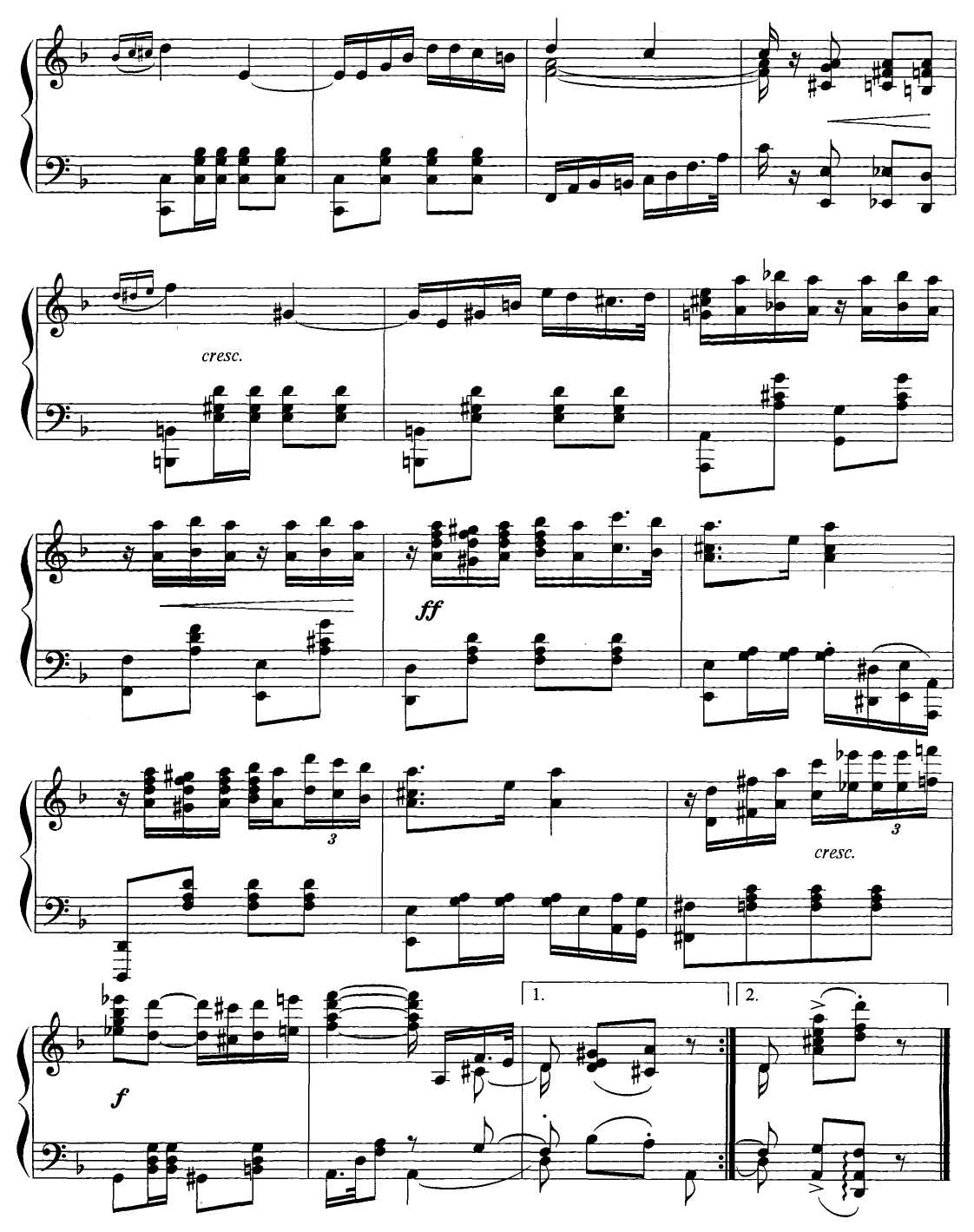 ФОКСТРОТ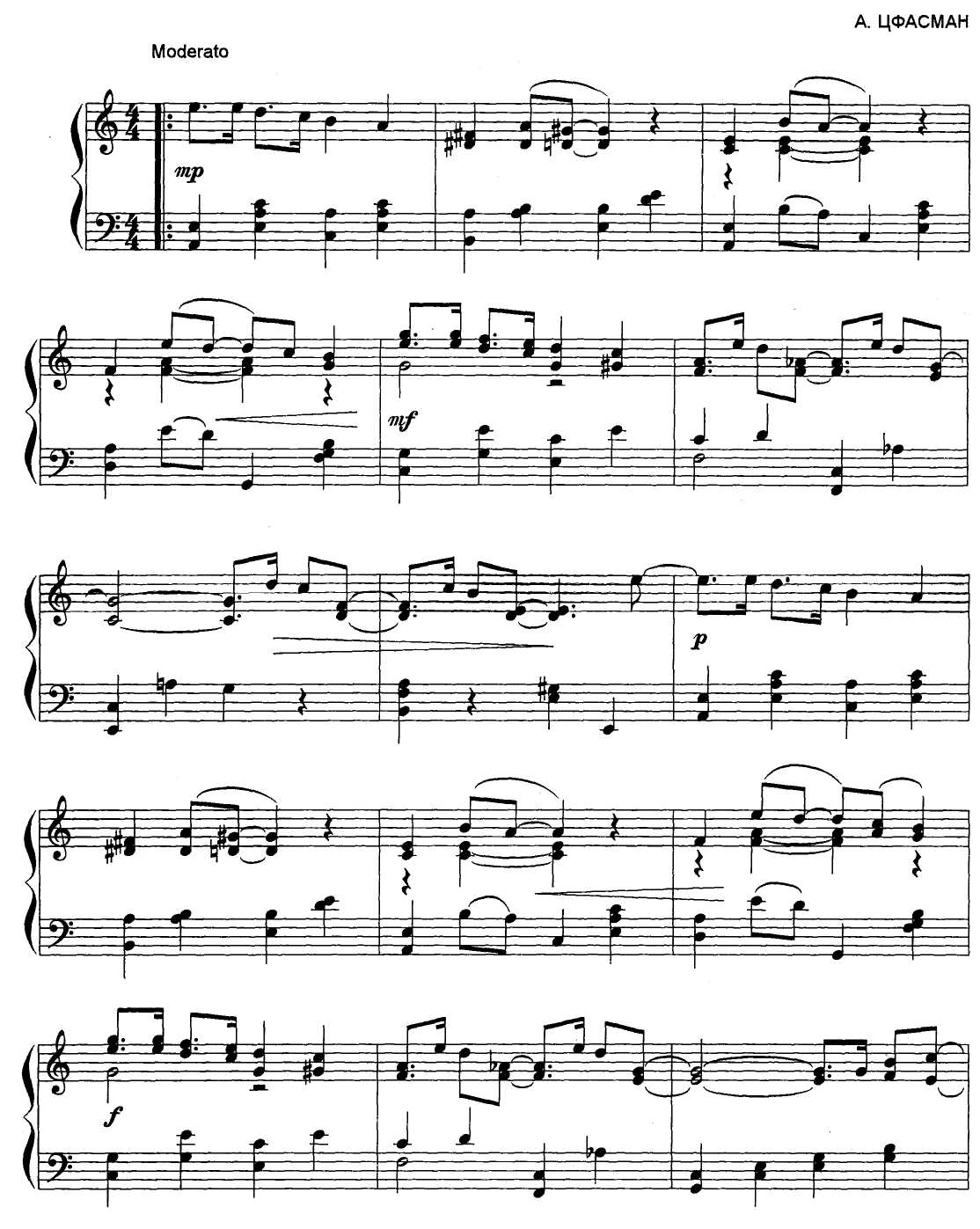 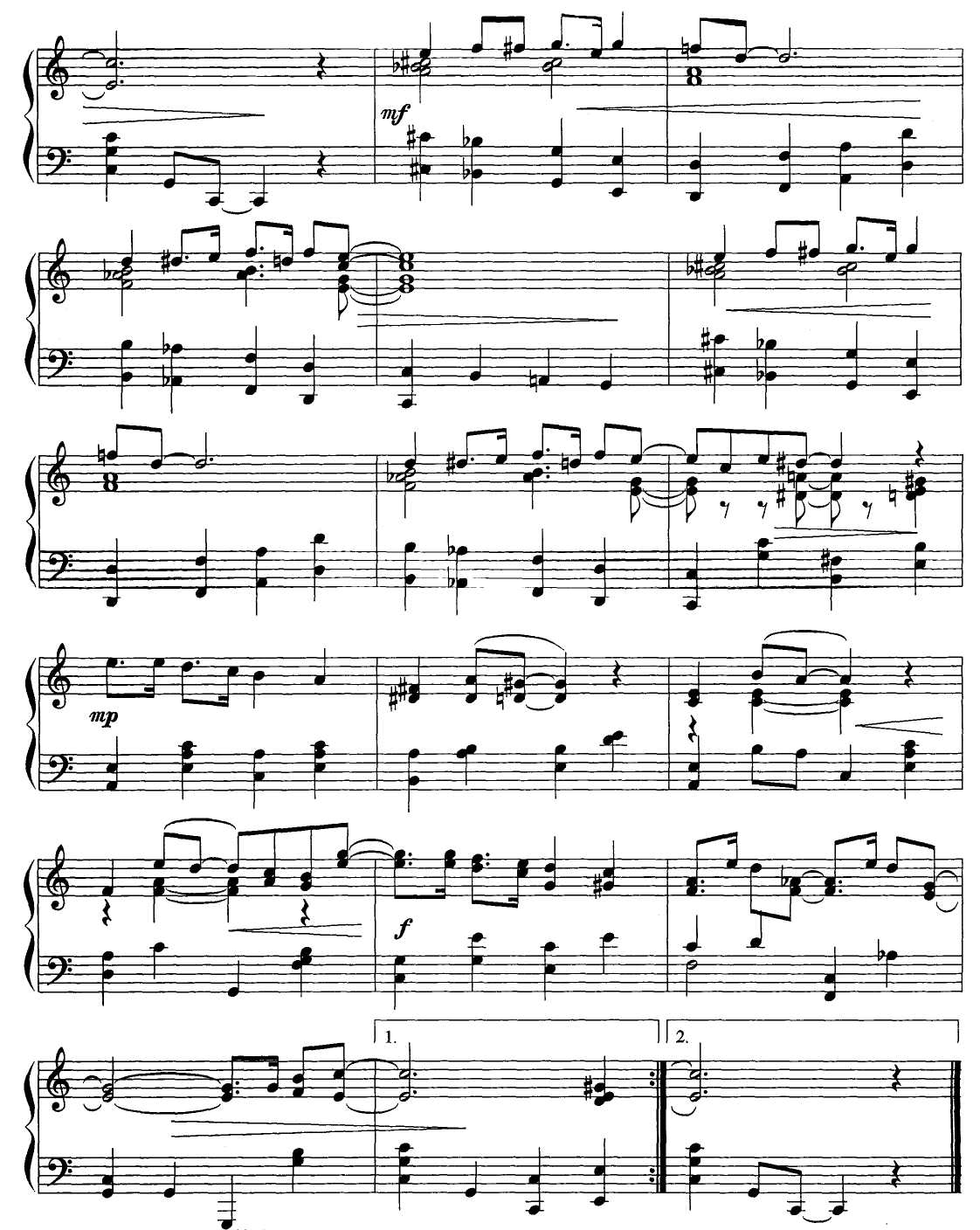 О, МОЙ МАЛЬЧИКФокстрот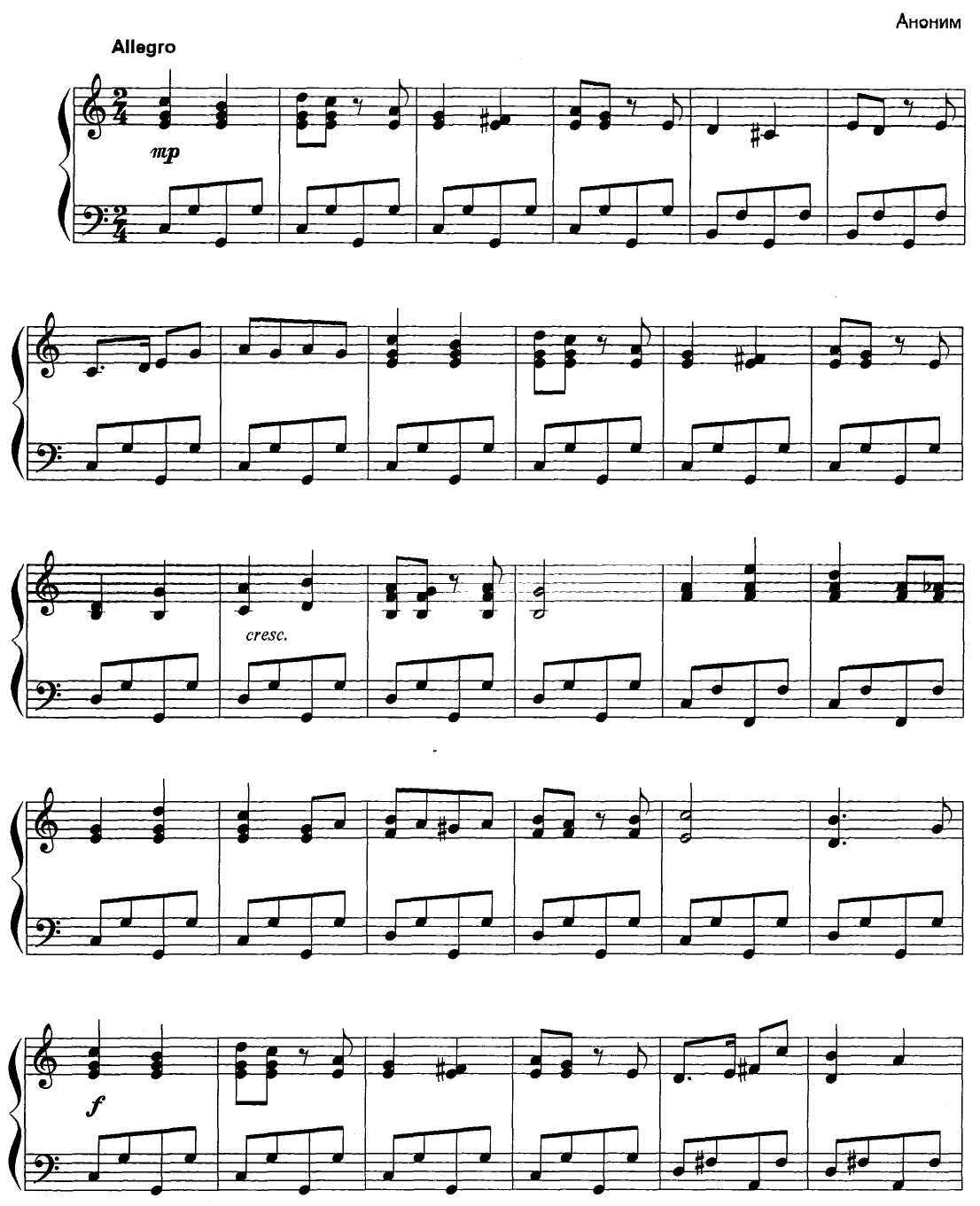 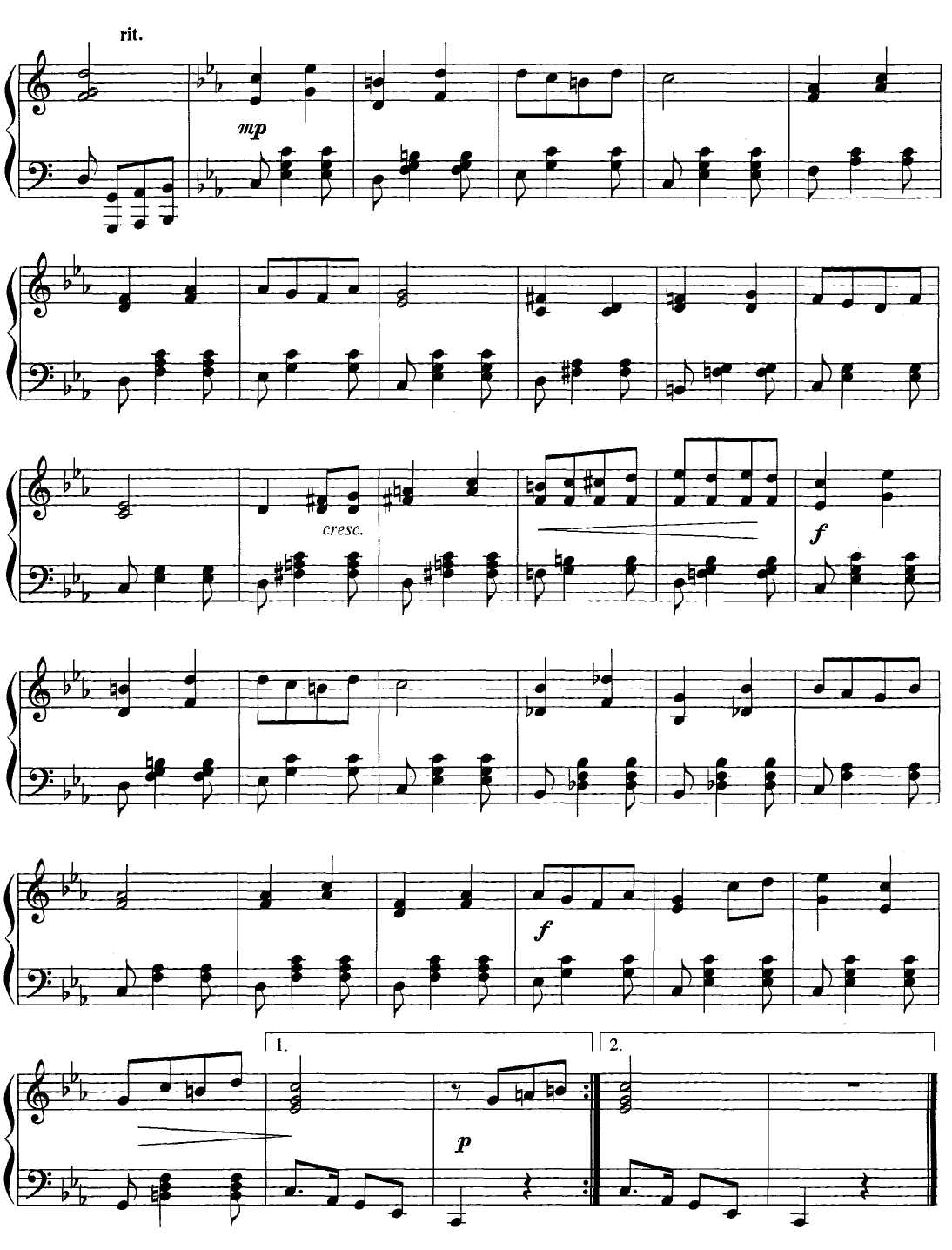 ШУМИТ НОЧНОЙ МАРСЕЛЬФокстрот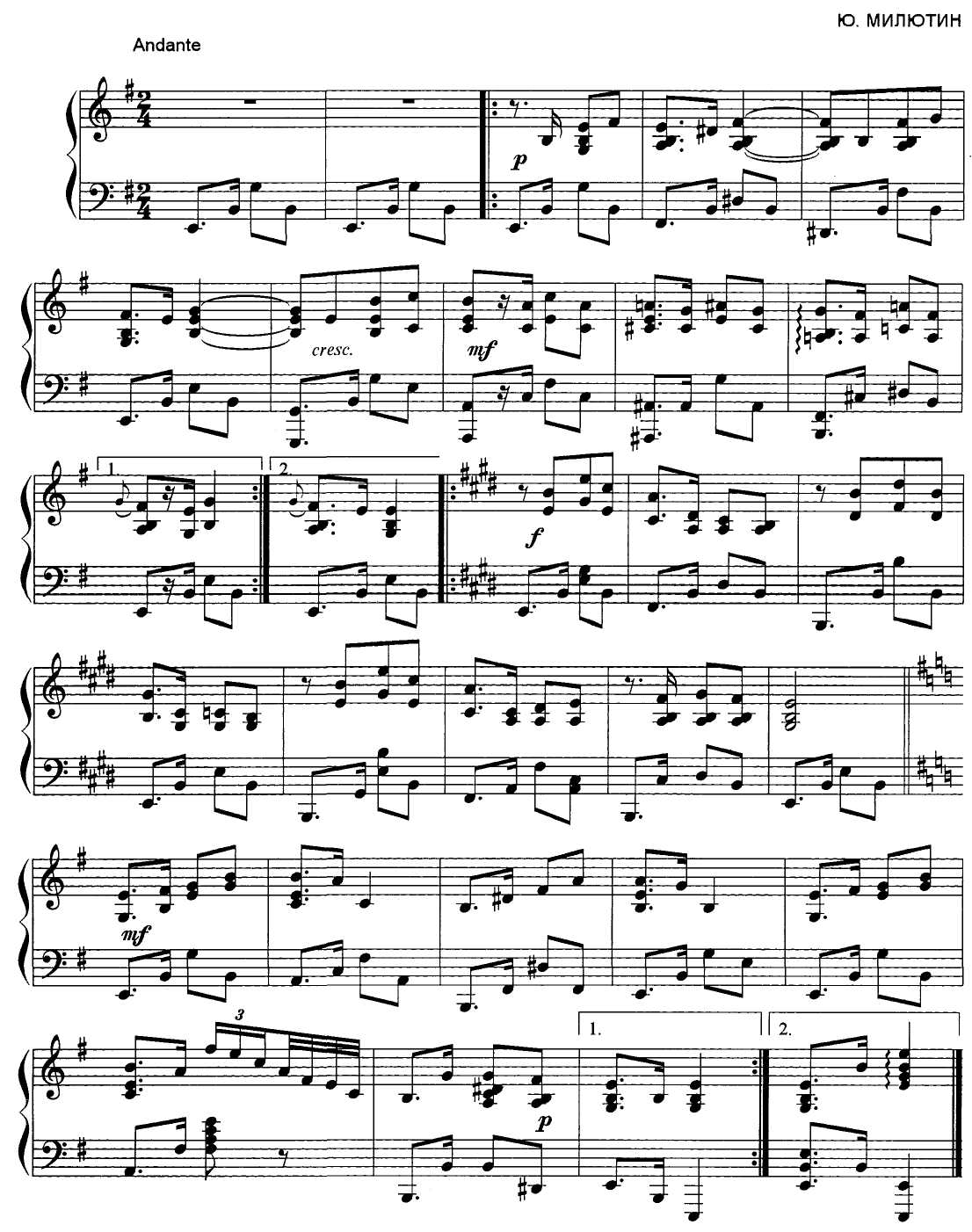 ЛЮБИМЫЙ МОЙ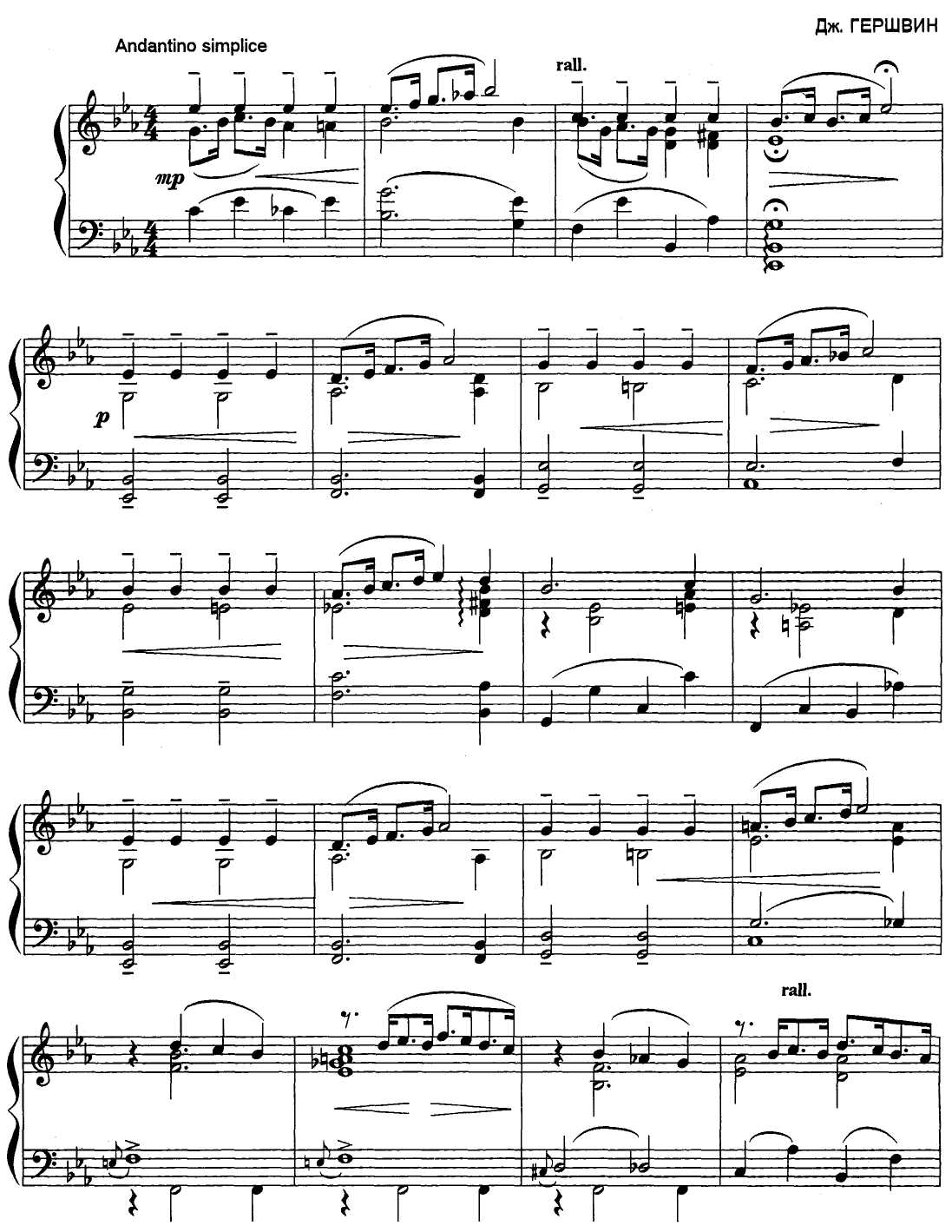 Липе Юрьевне БРИКСПРИНТ ШИММИ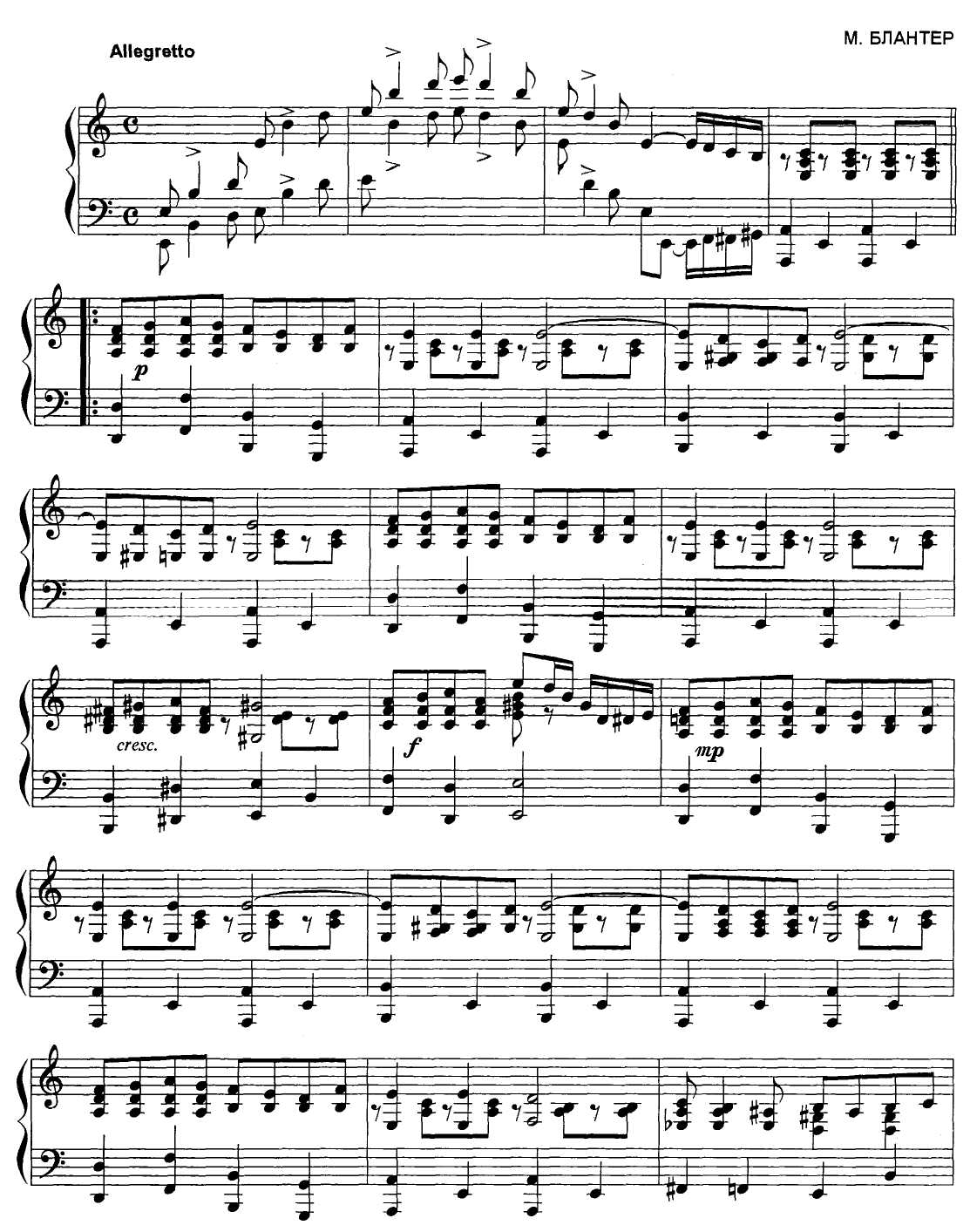 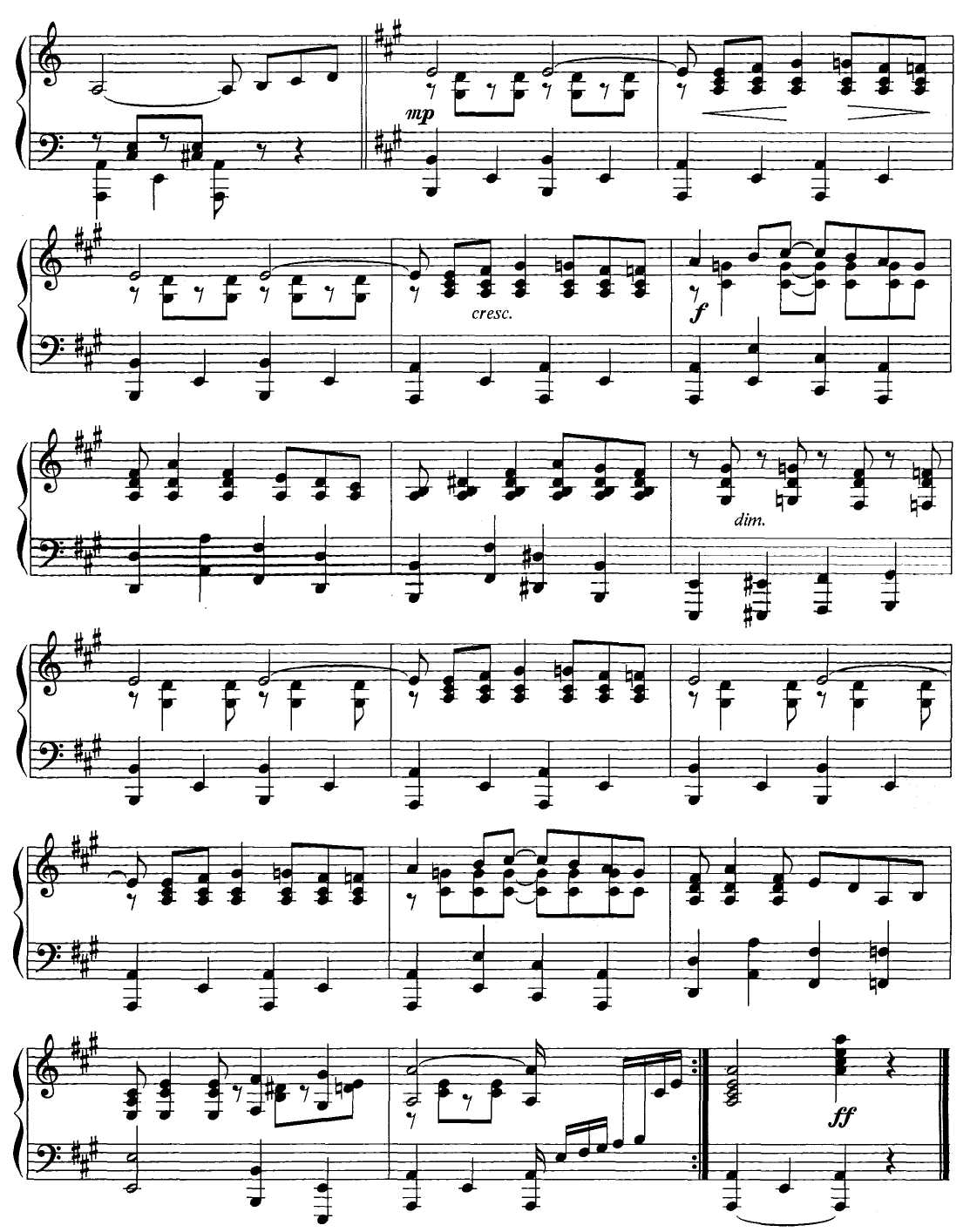 СЕРДИТЬСЯ НЕ НАДОТанго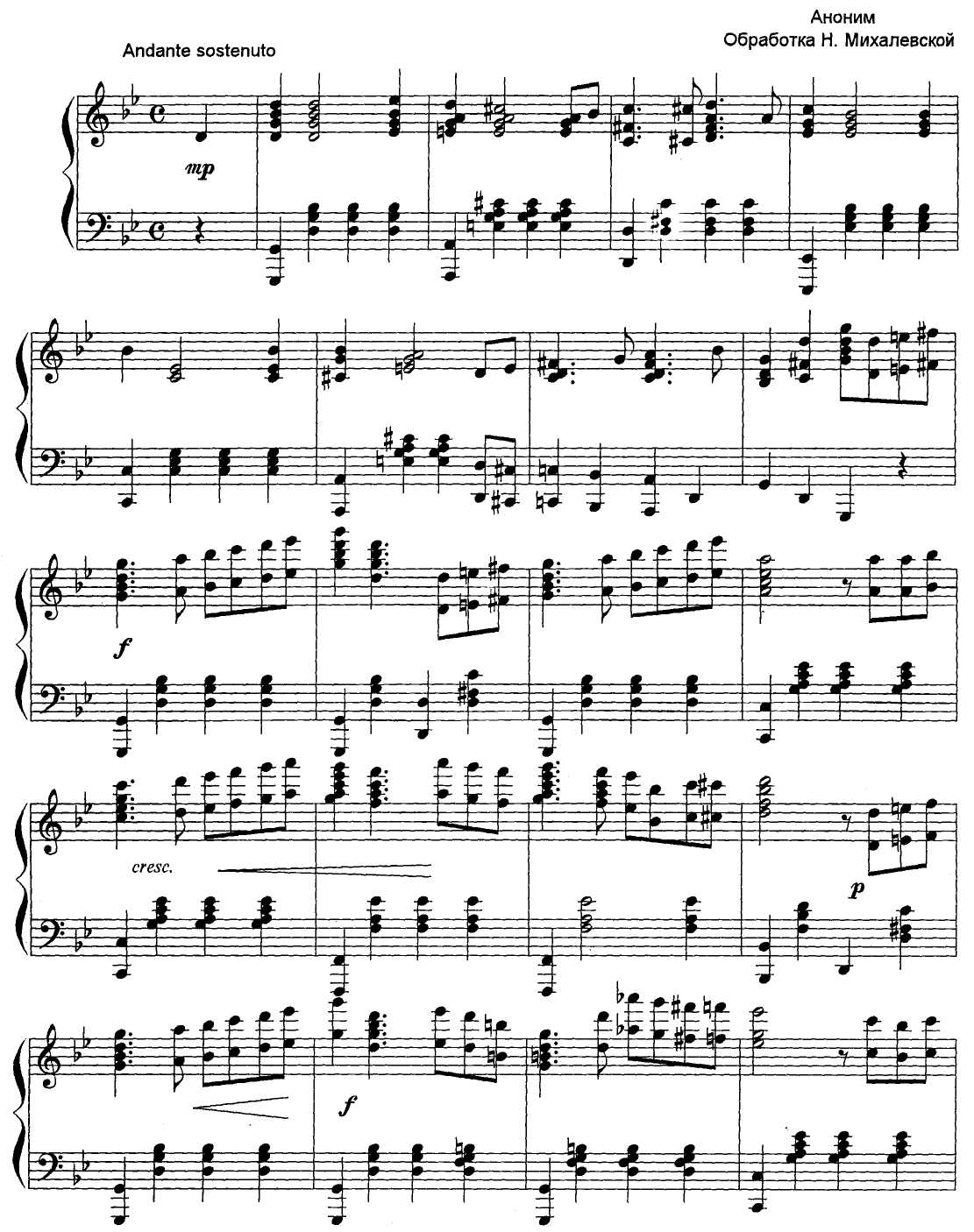 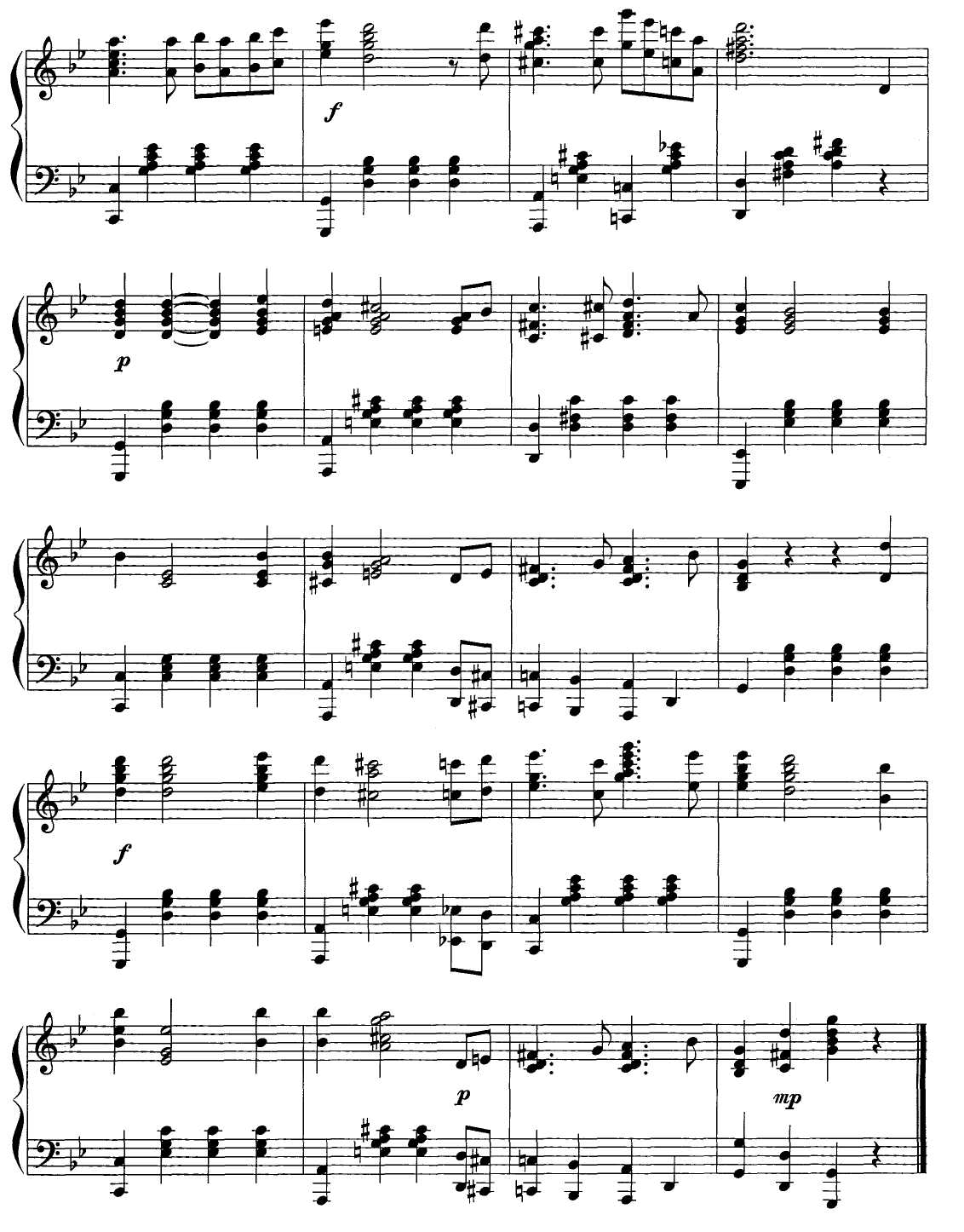 О, БУДЬТЕ ДОБРЫ!Фокстрот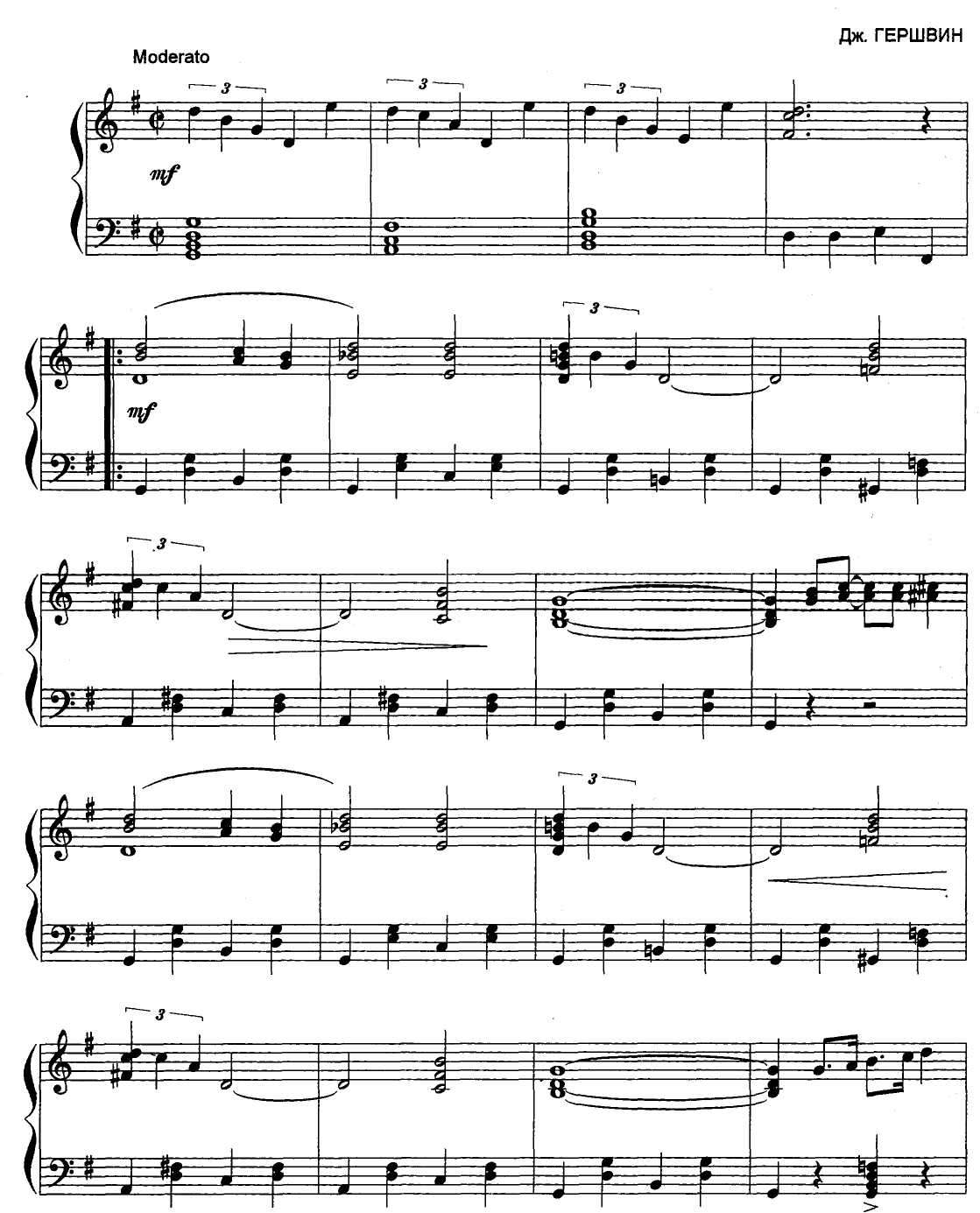 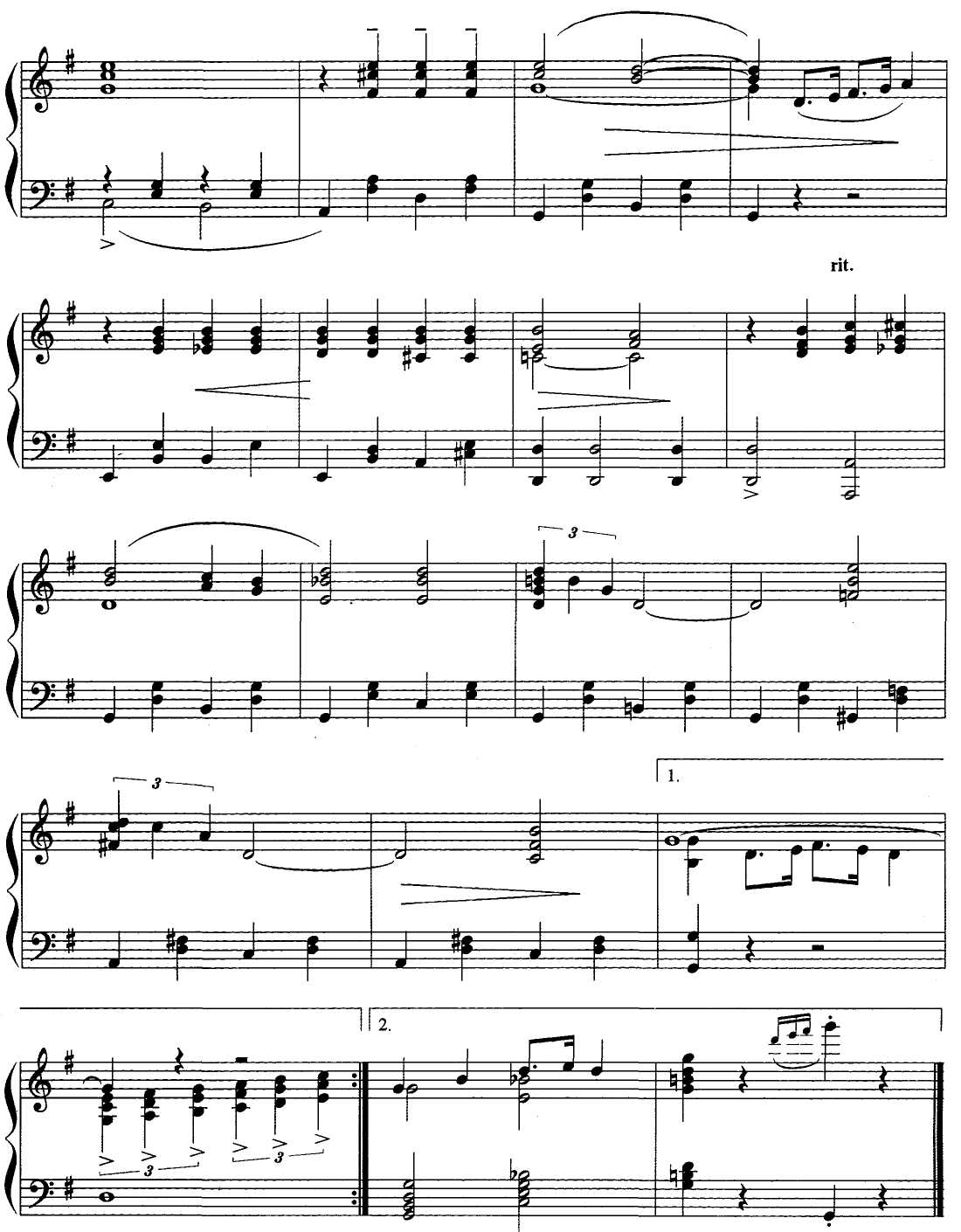 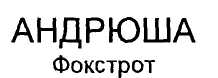 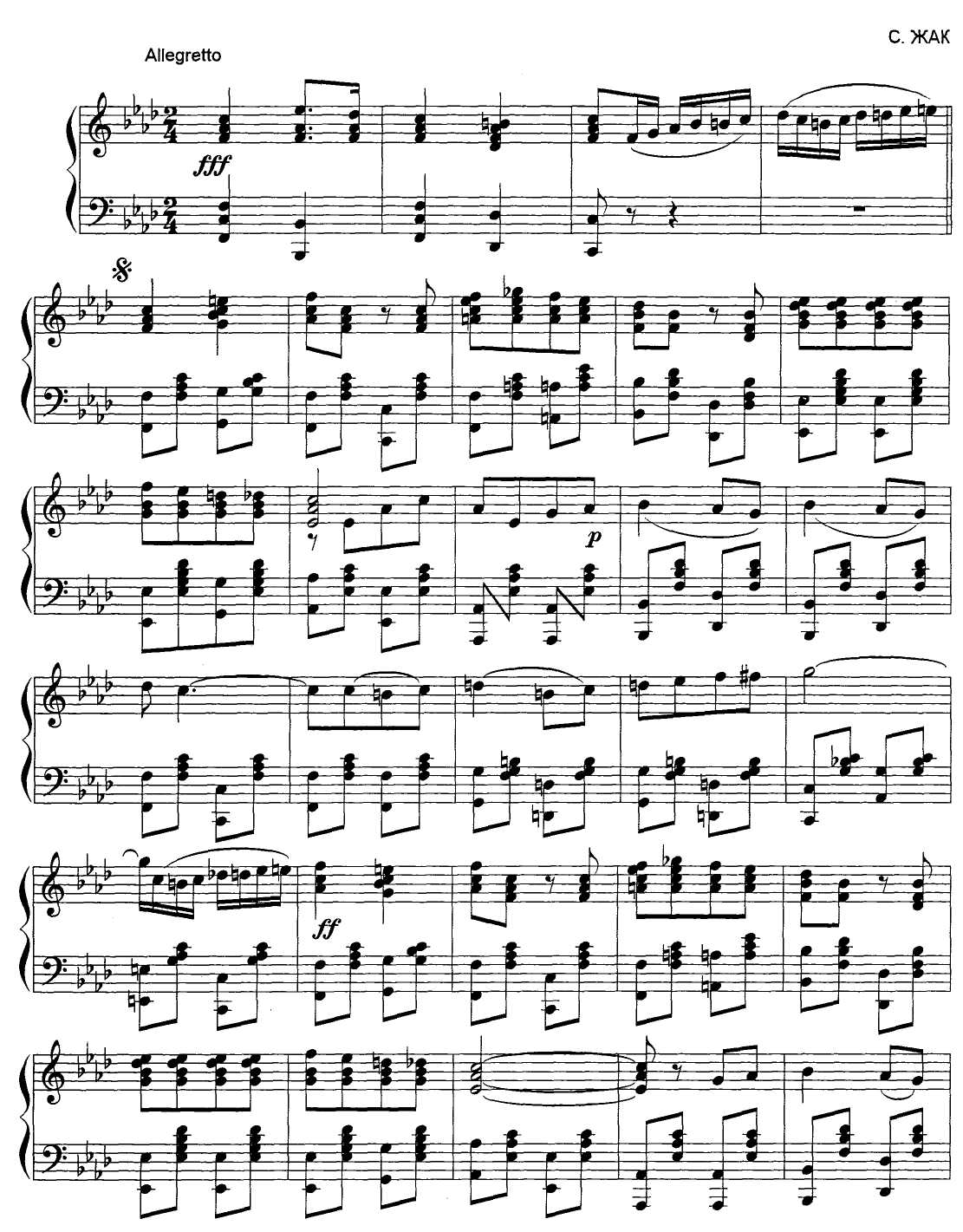 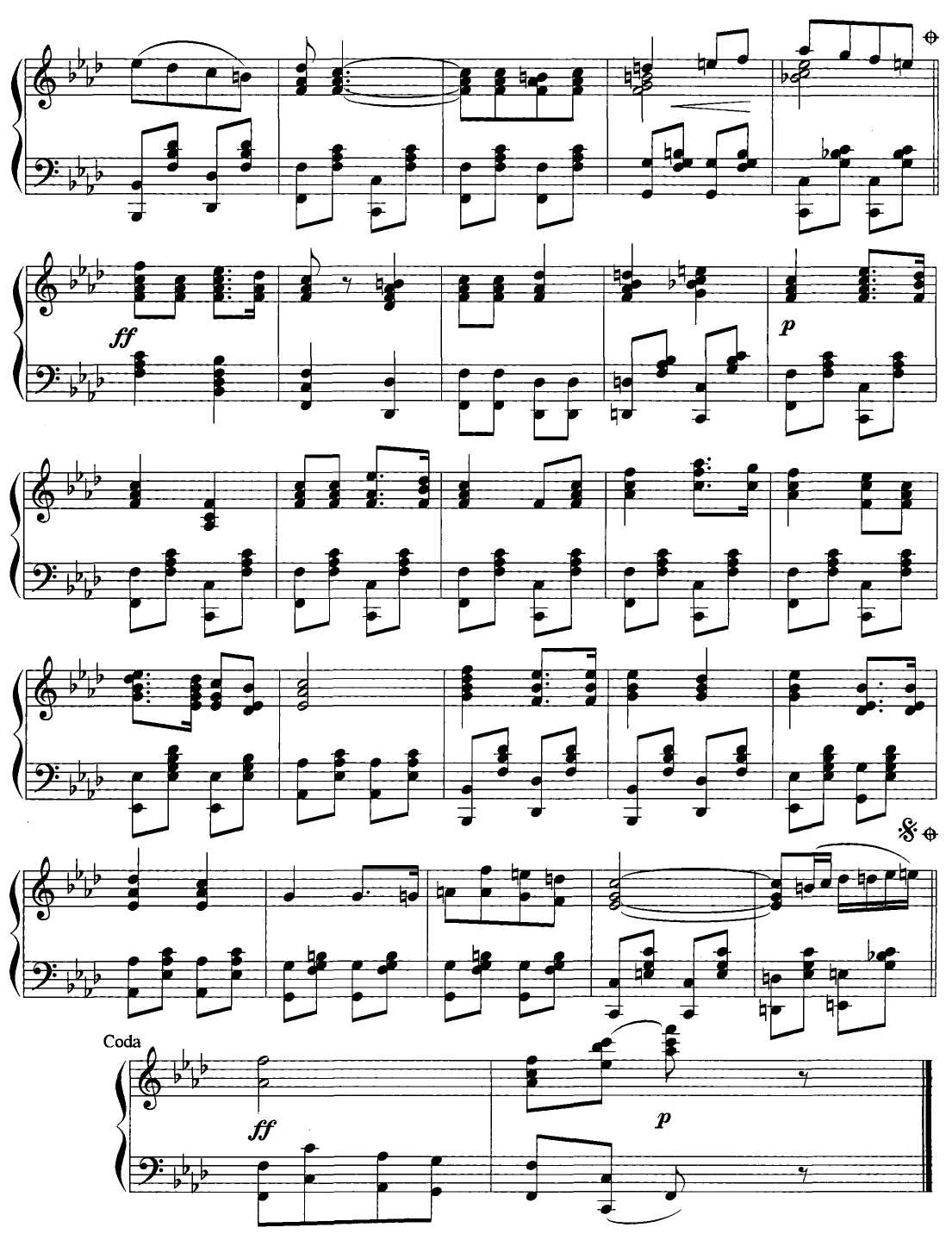 СПИ, МОЁ СЕРДЦЕТанго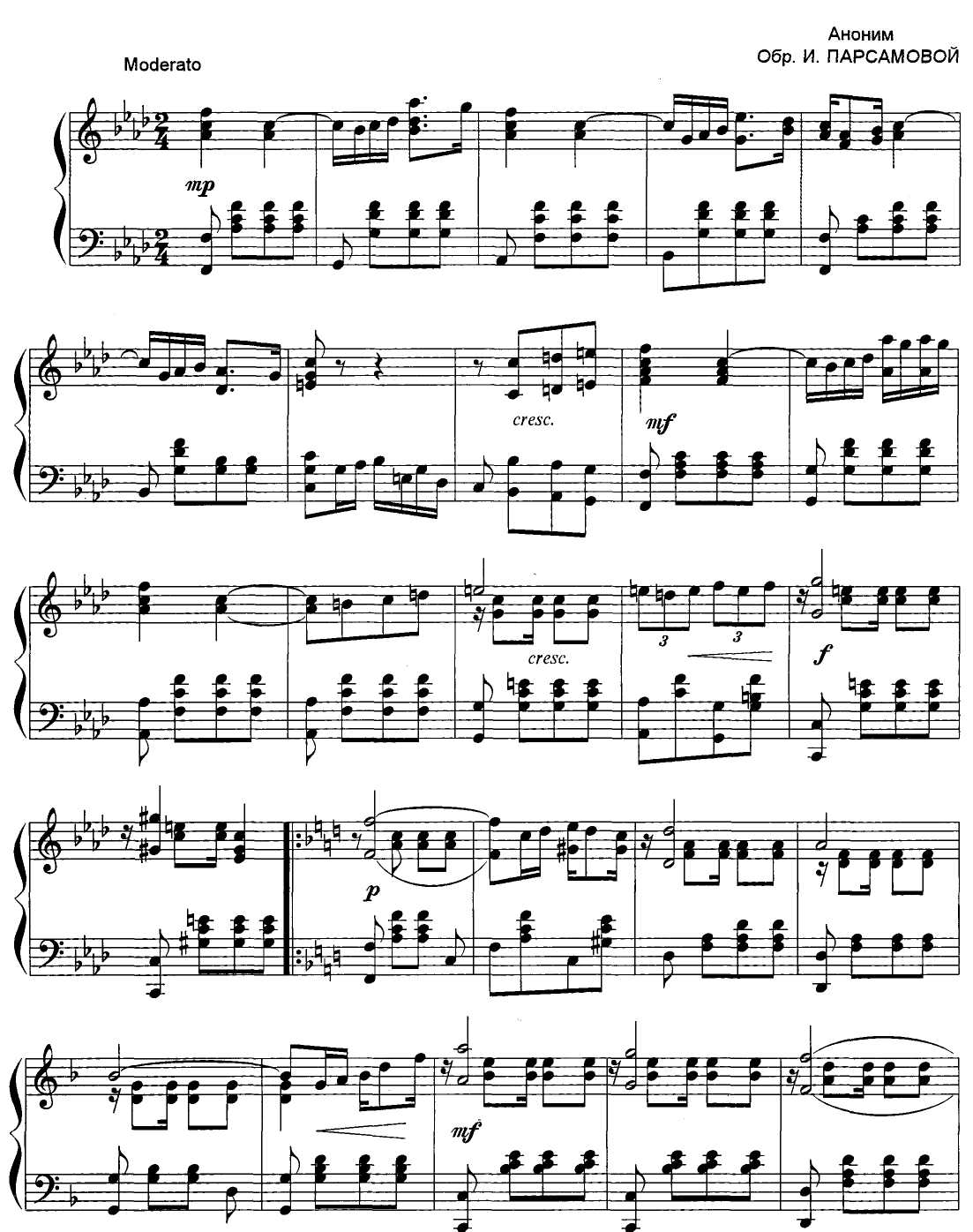 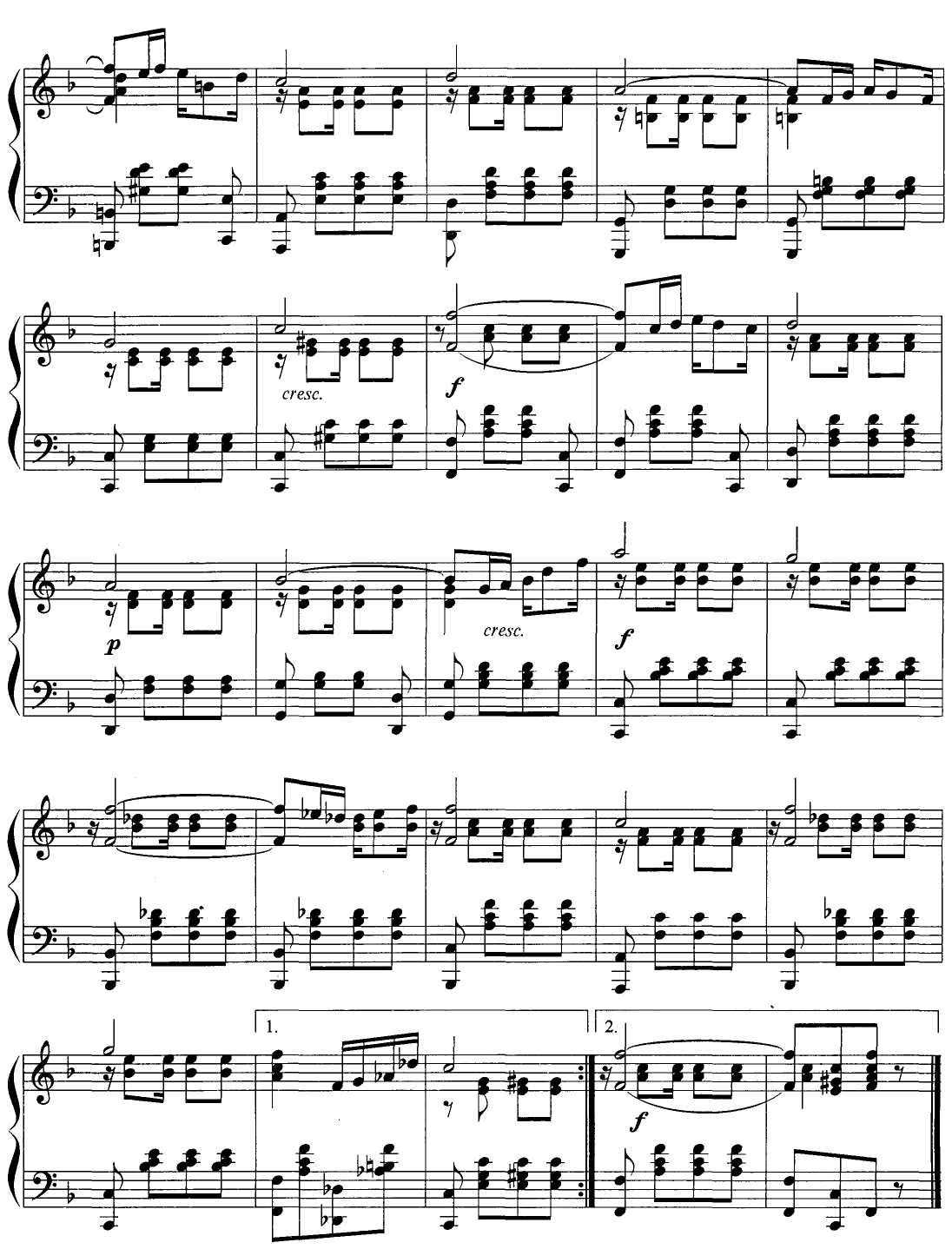 ГРЯНЬ, ОРКЕСТР!Фокстрот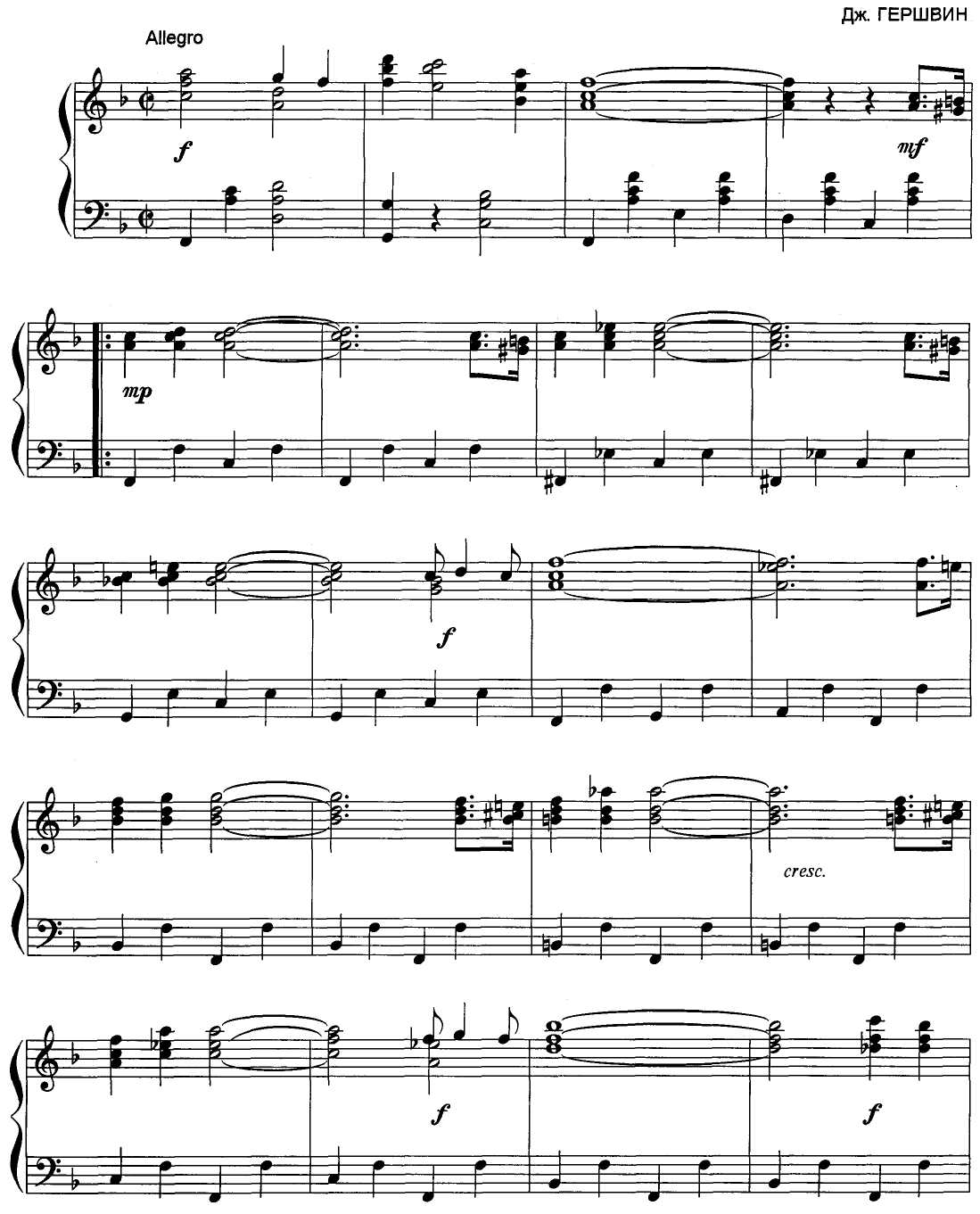 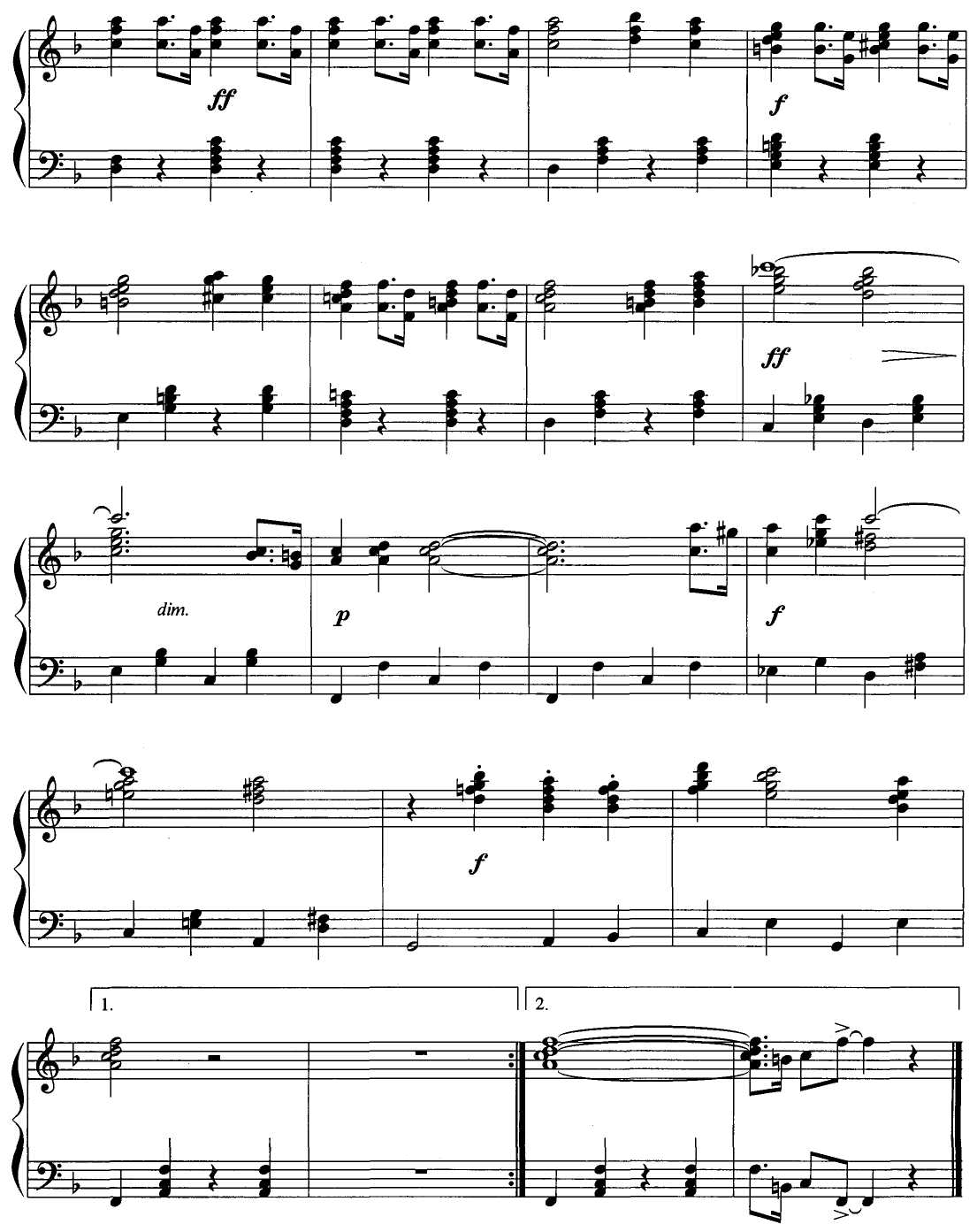 О, ЭТИ ЧЁРНЫЕ ГЛАЗАТанго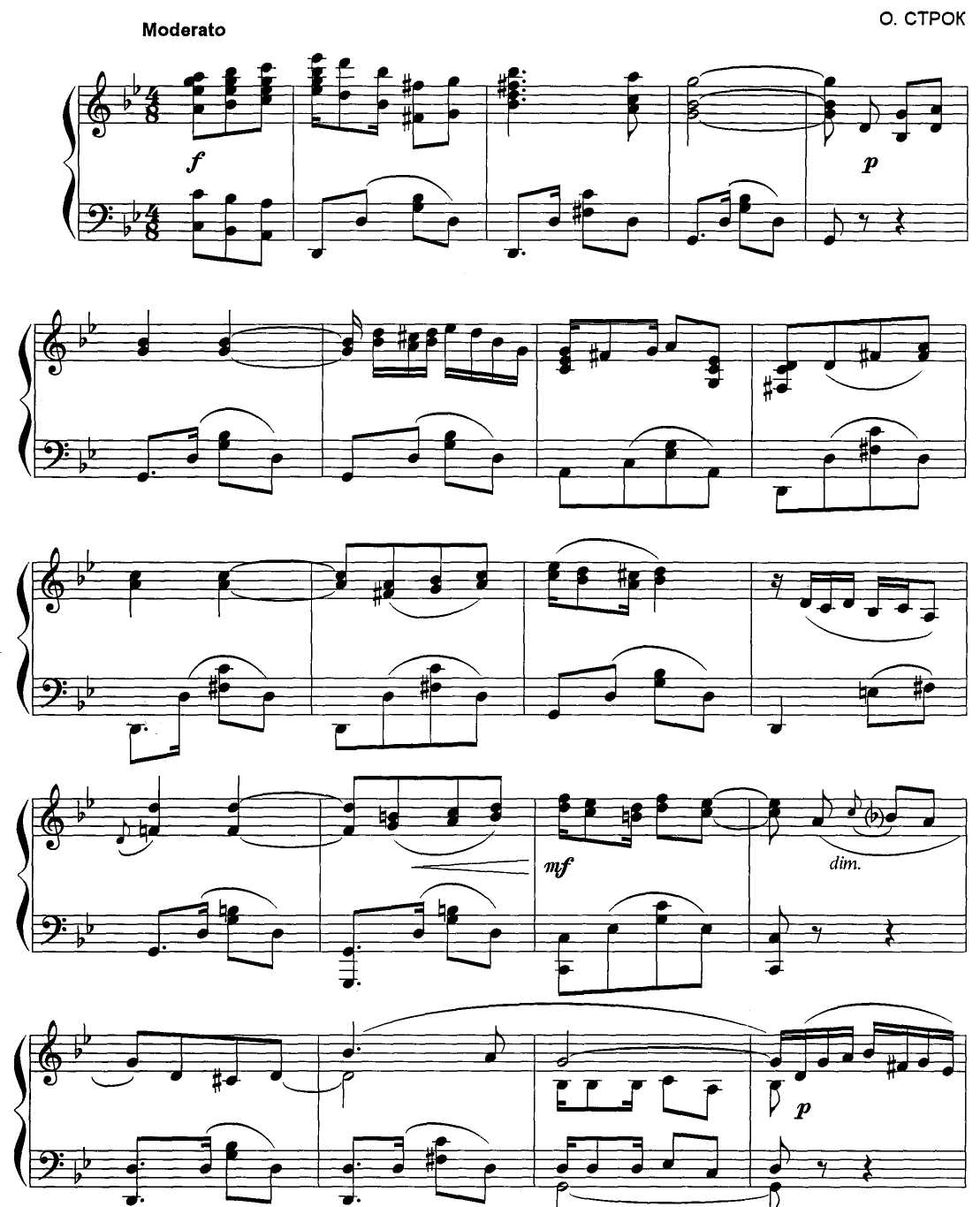 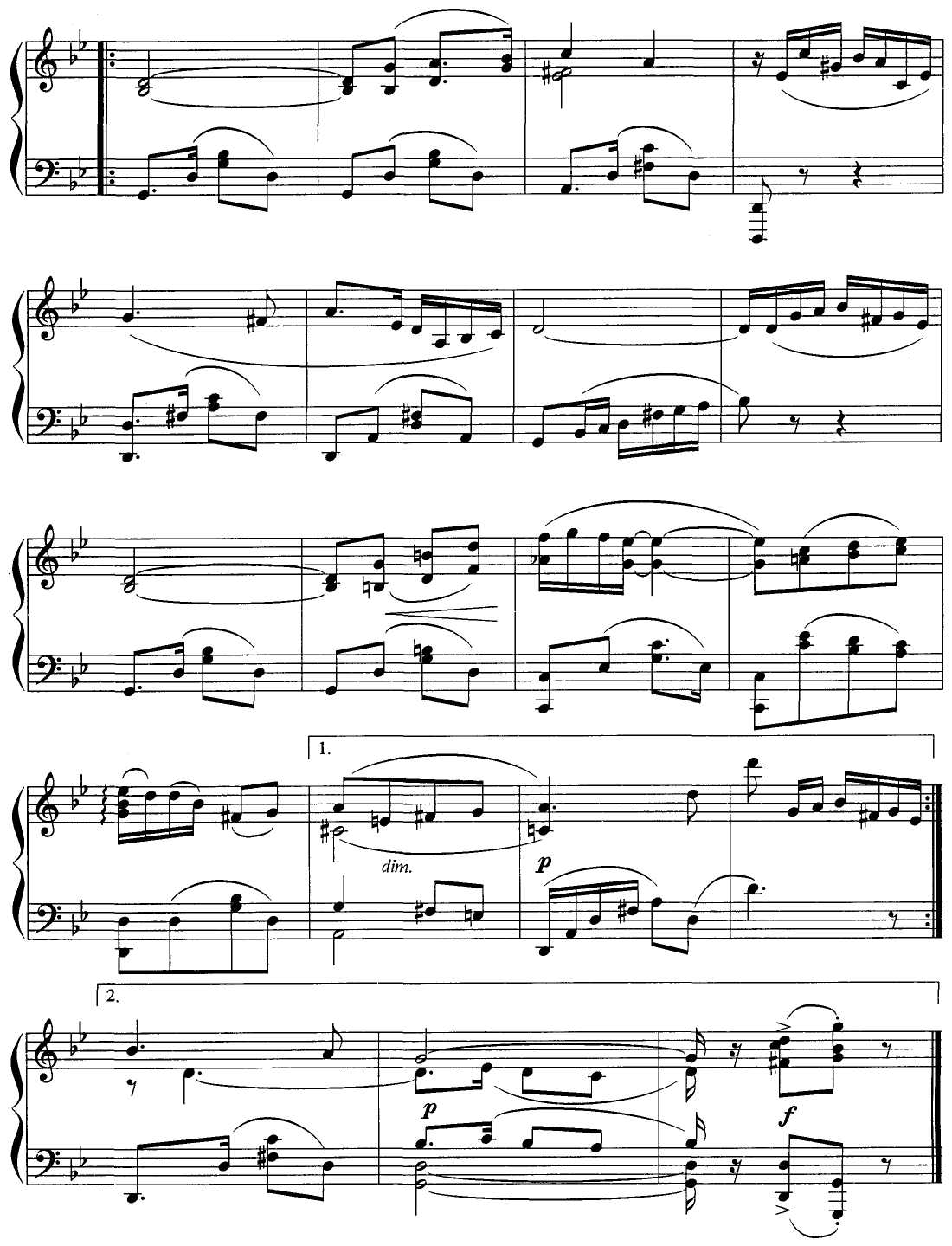 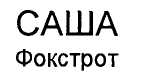 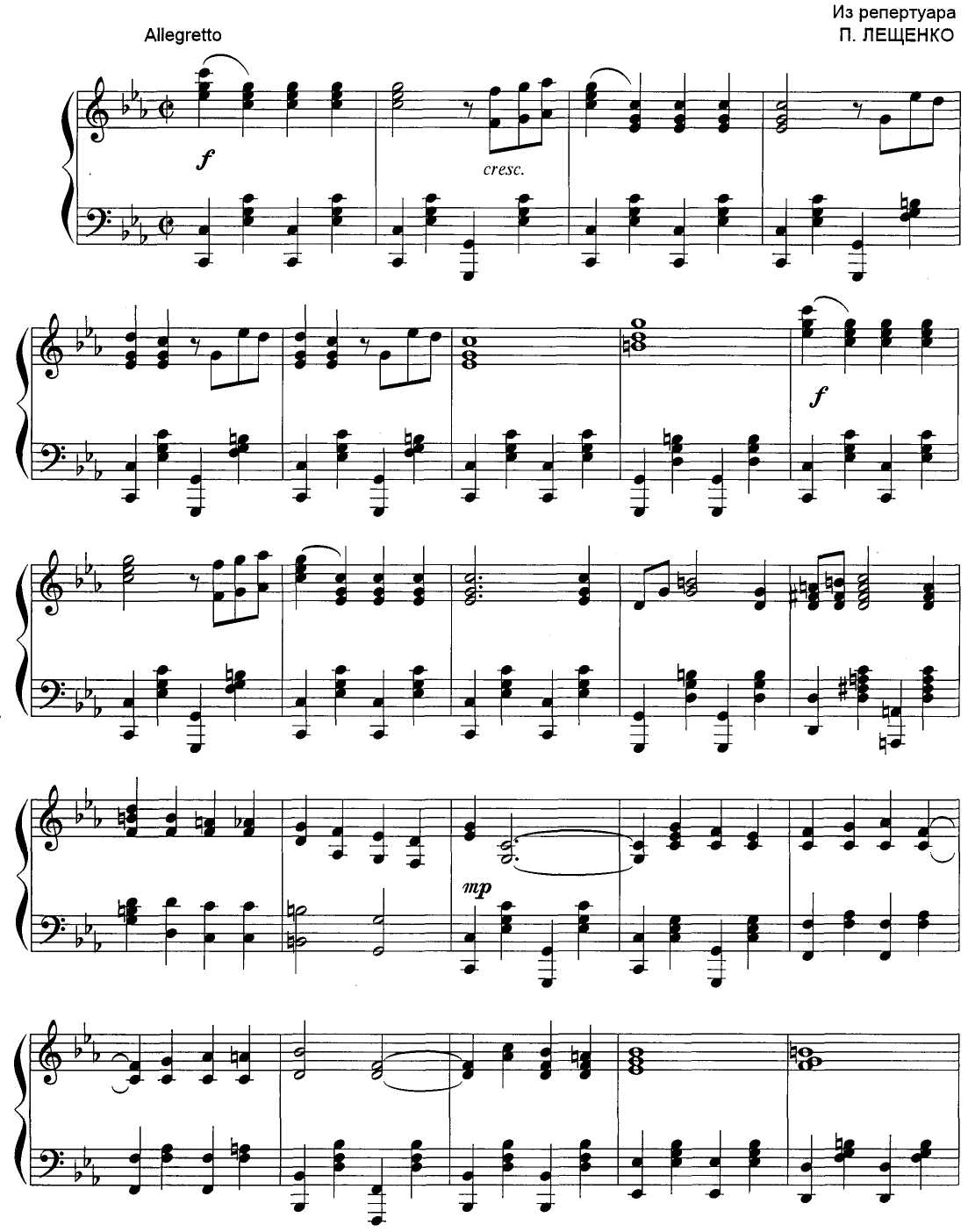 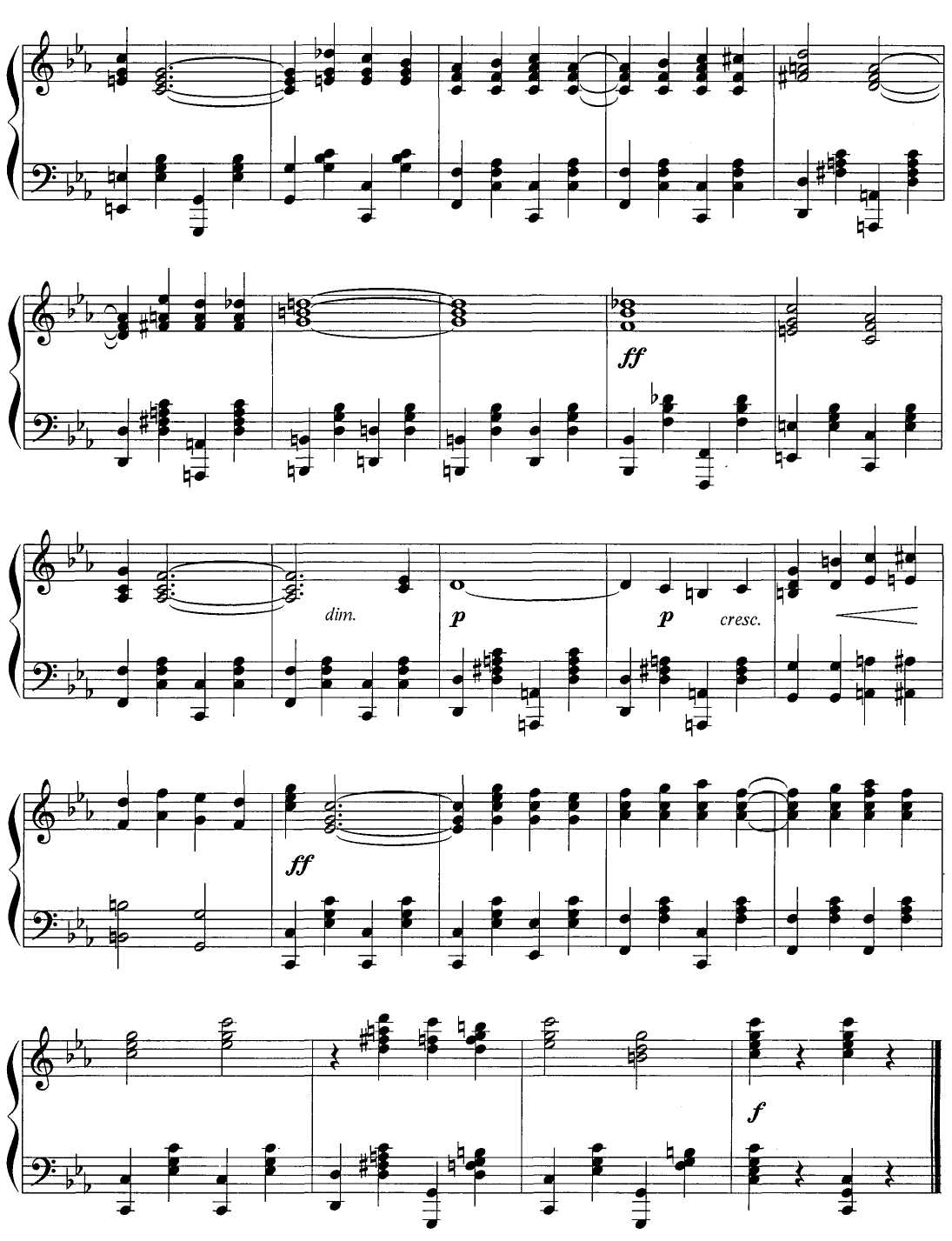 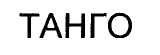 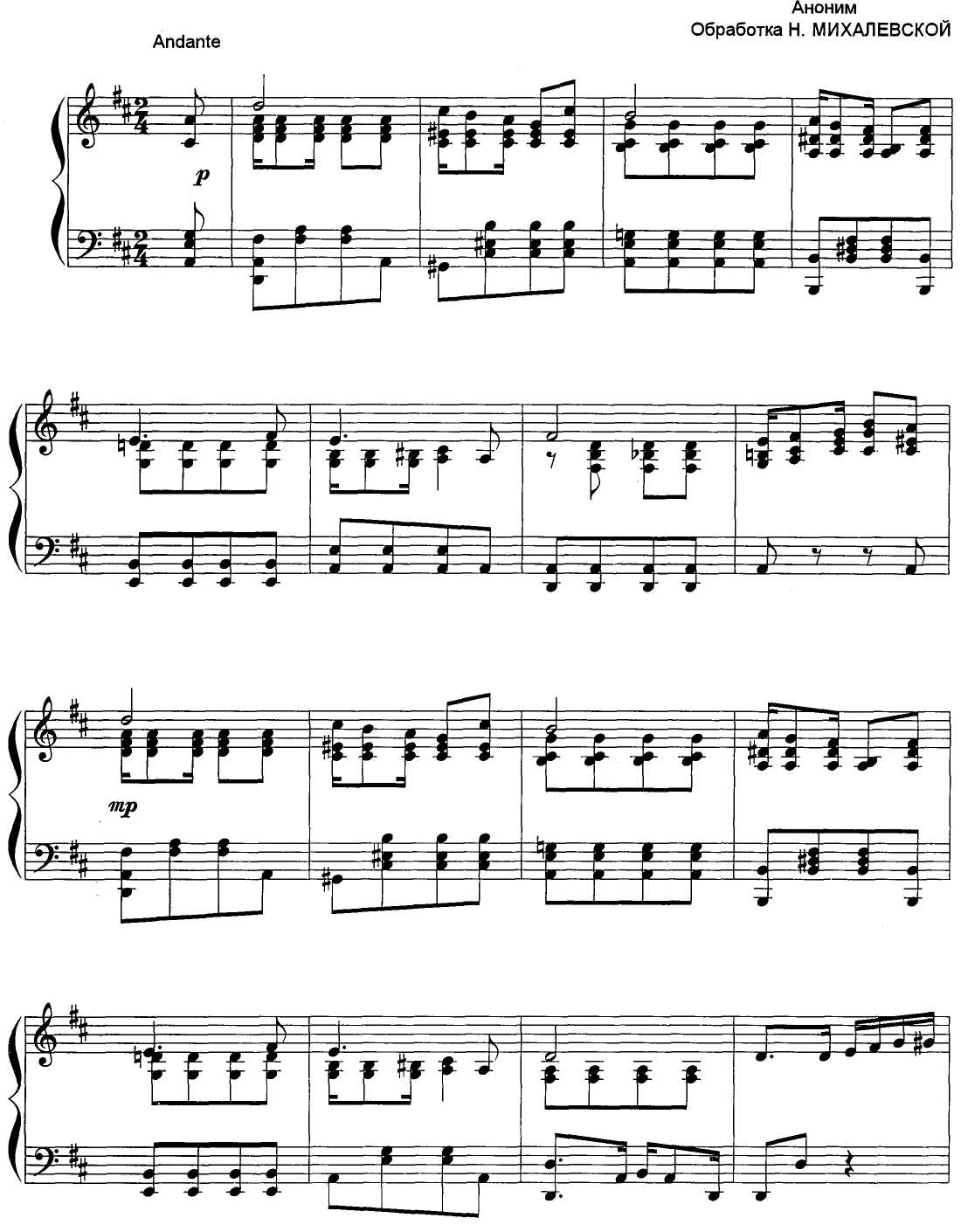 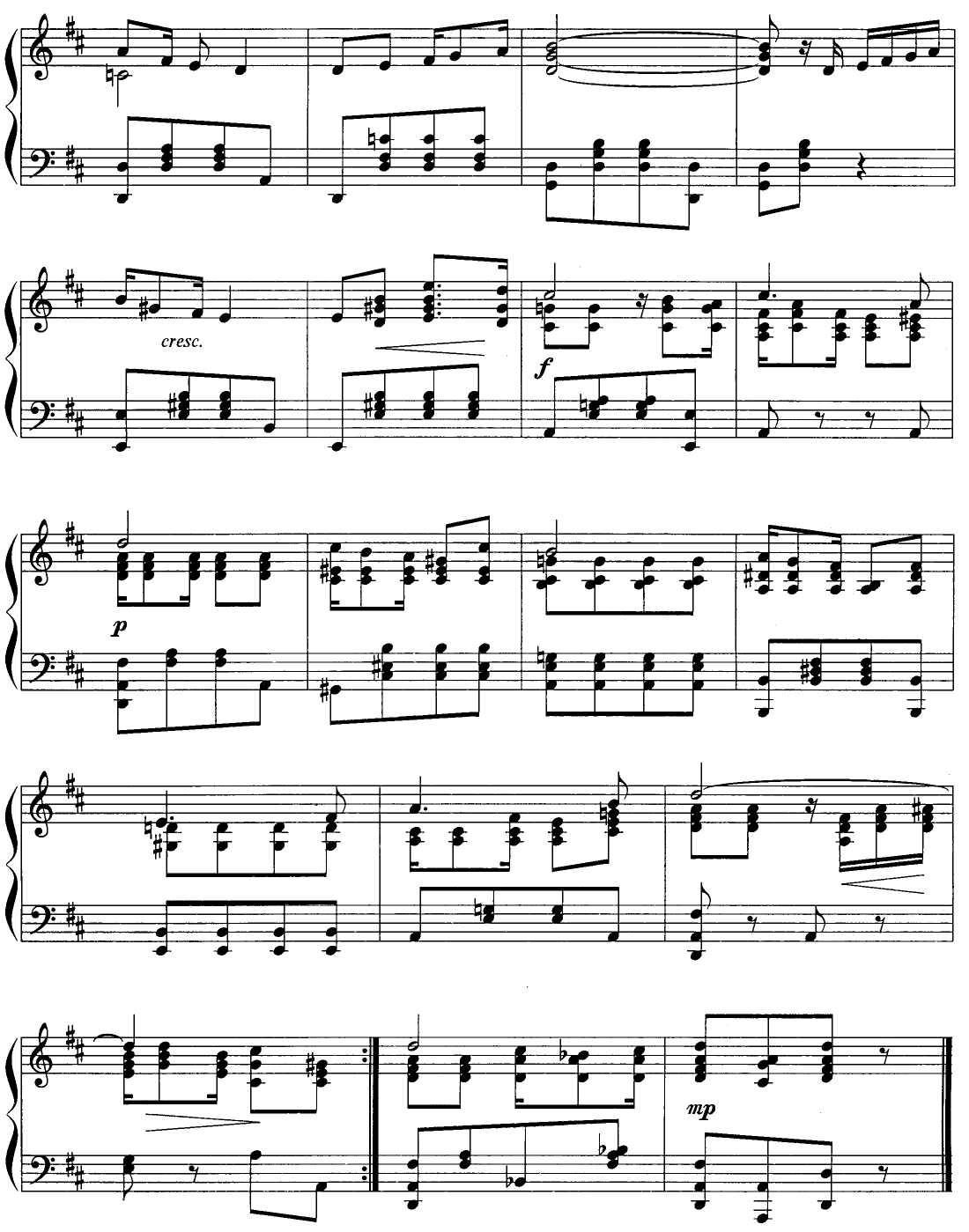 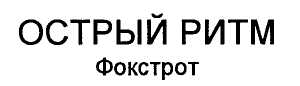 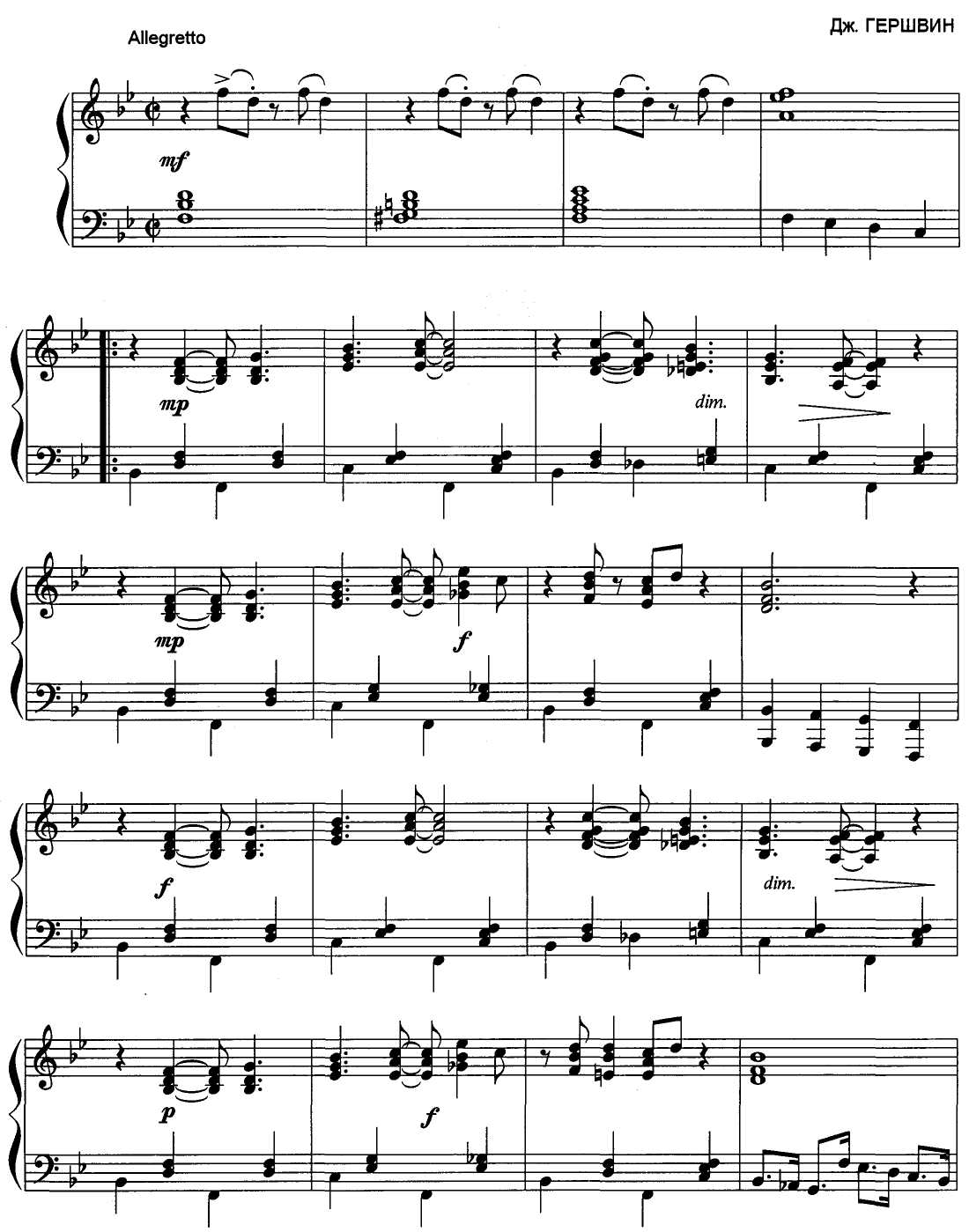 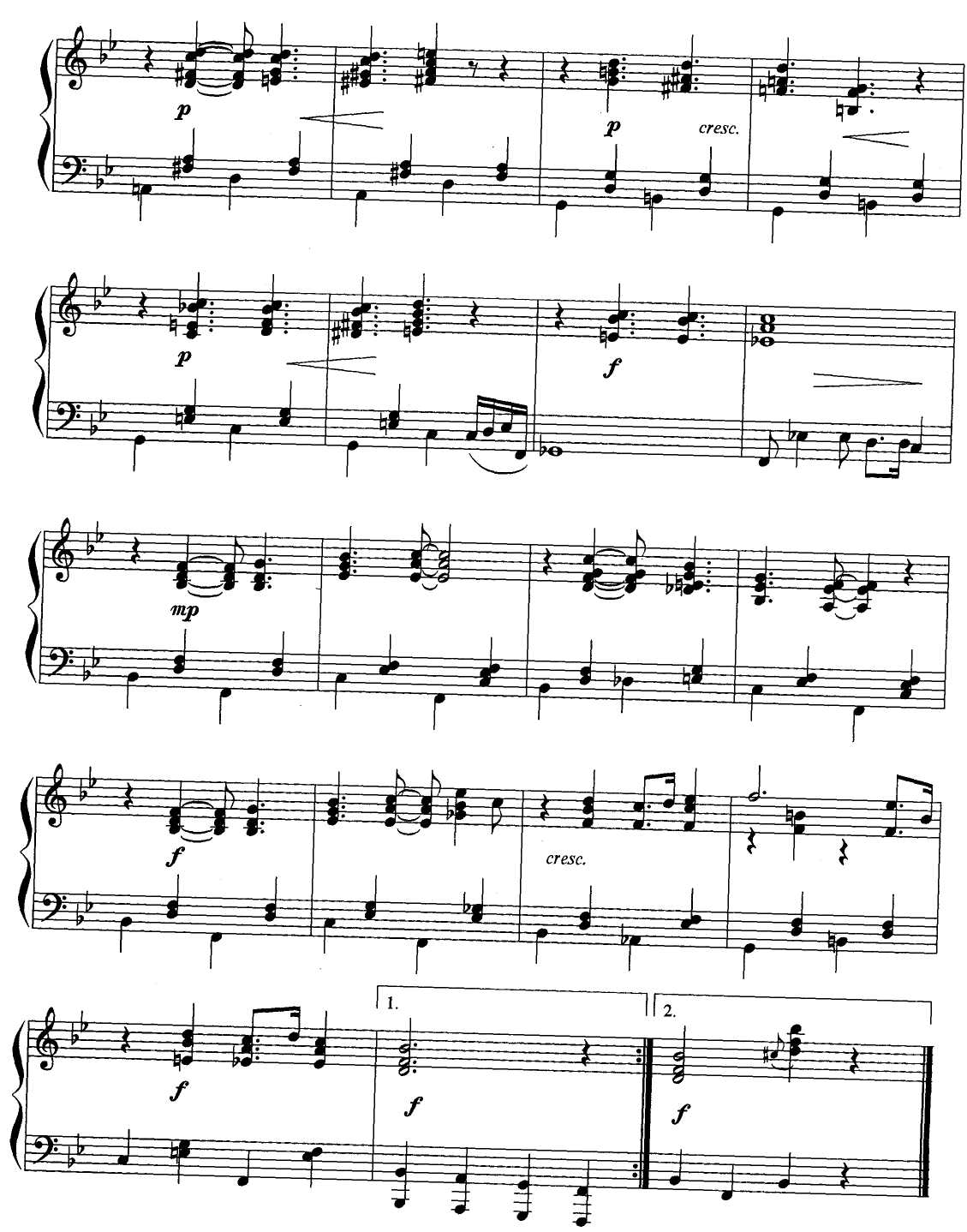 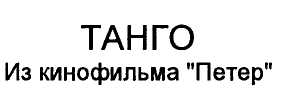 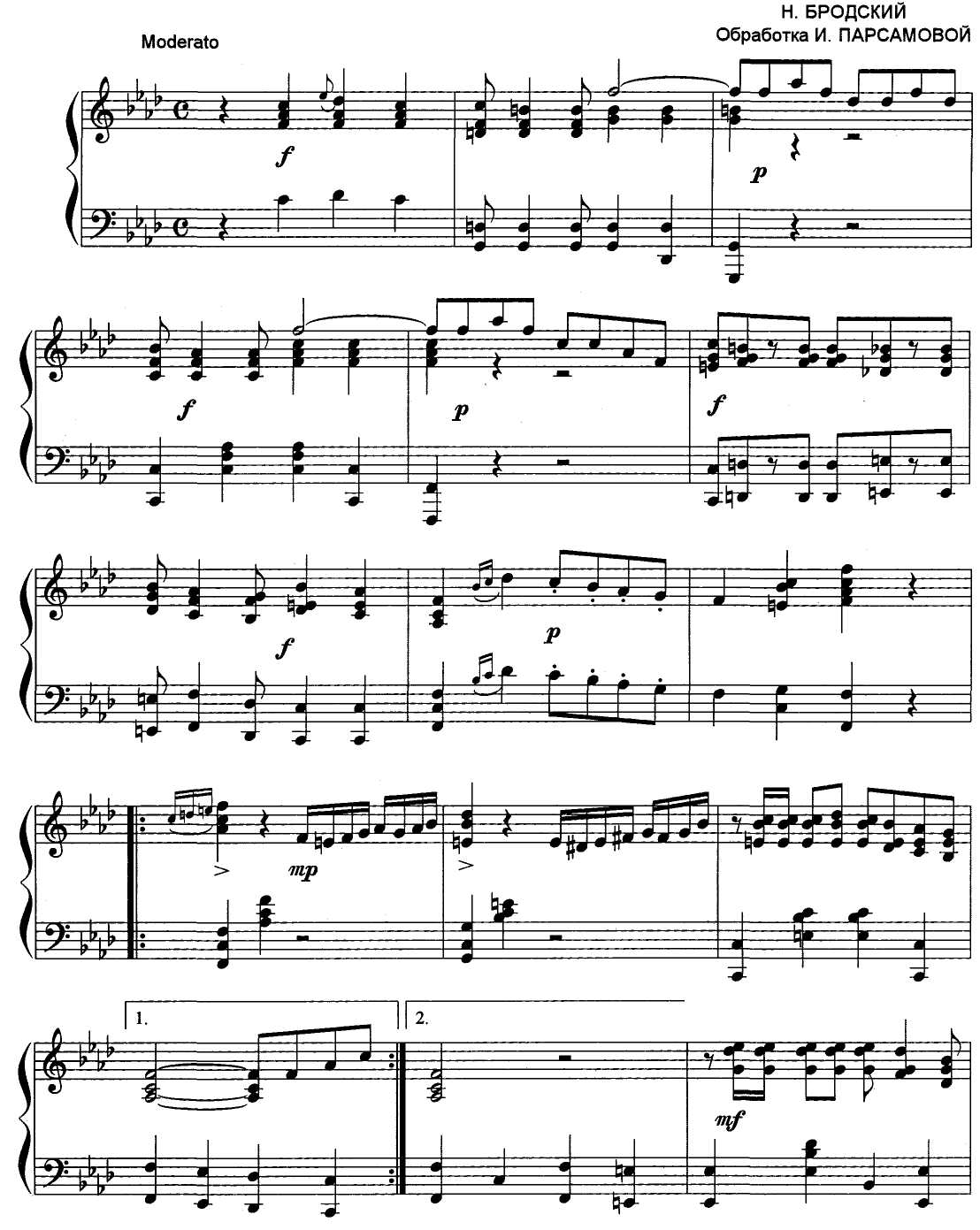 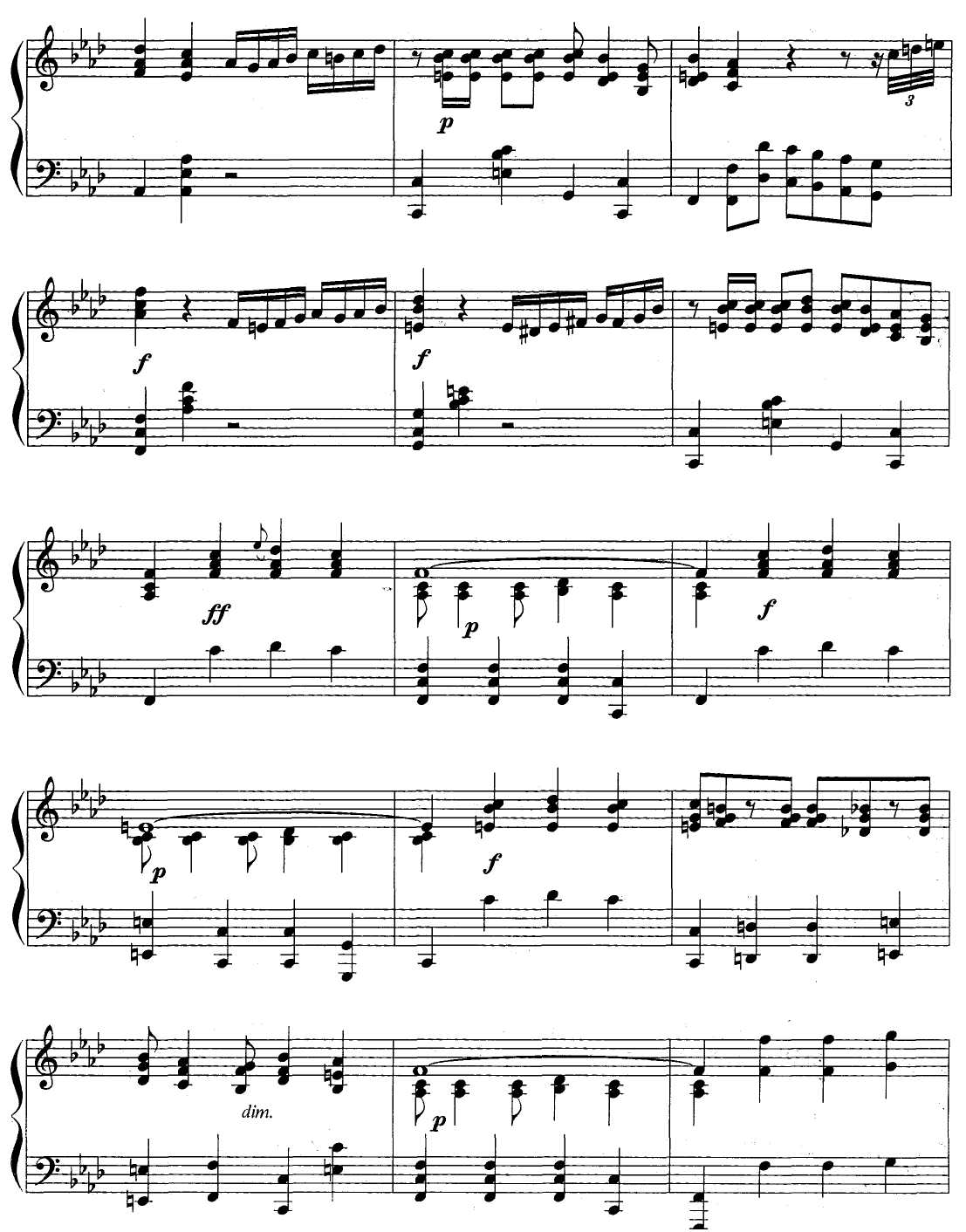 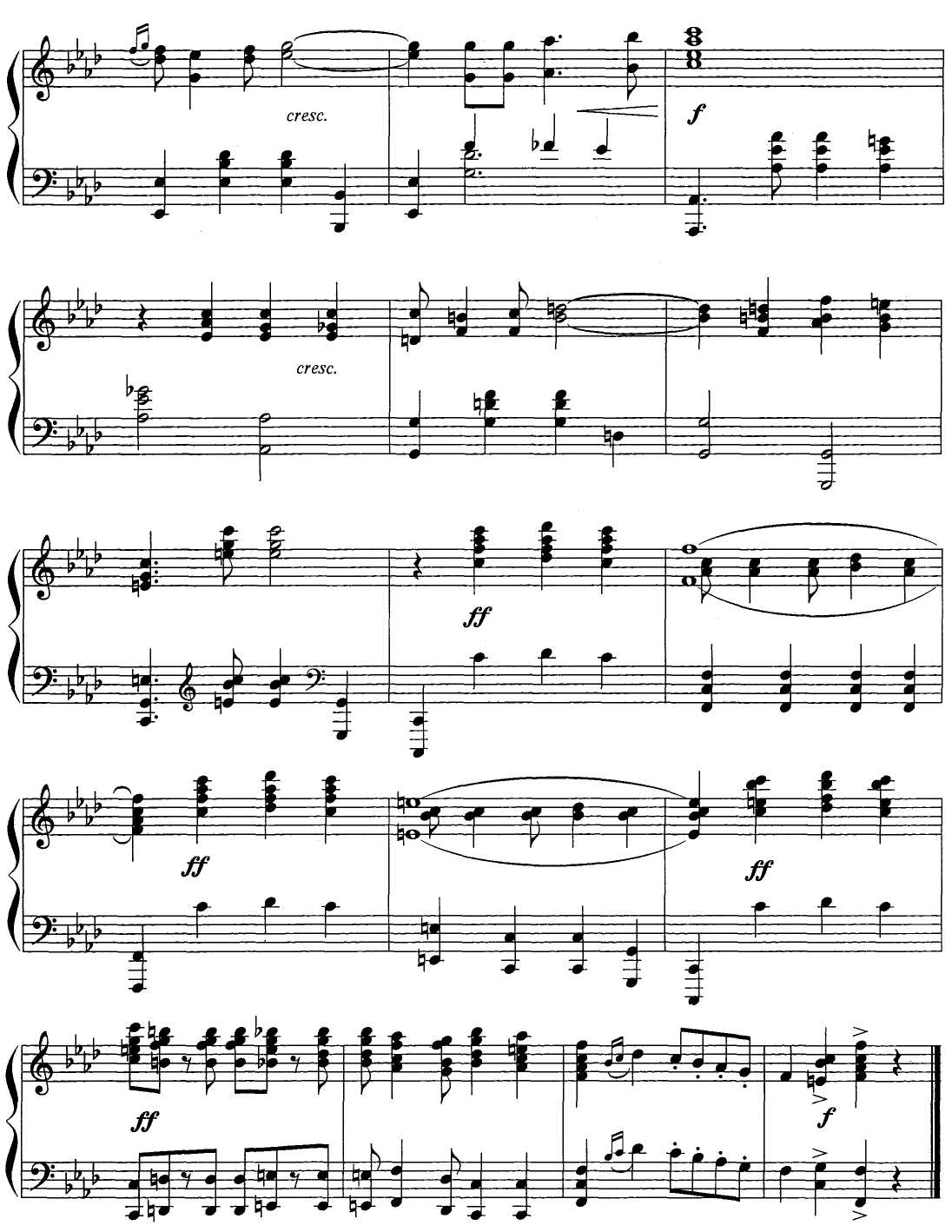 В сборнике "Утомленное солнце" представлены танго и фокстроты, созданные в первой половине нашего столетия.Известно, что танго возникло в Аргентине, первые упоминания о нем относятся к концу XIX века. Танец распространился по всей Латинской Америке, затем - по Европе, он изменялся, совершенствовался и вскоре покорил мир.Фокстрот - медленный и быстрый, возникший из регтайма, появился в США в начале 1910-х годов, потом, как и танго, стал популярен повсюду.Сегодня эти жанры переживают второе рождение. Слушая танго и фокстроты, написанные сто или пятьдесят лет назад, мы испытываем те же чувства, которые волновали их создателей.Произведения даны в нетрудном фортепианном изложении, что делает их доступными для широкого круга исполнителей.Утомленное солнце Танго и фокстротыСоставители Наталья Аркадьевна Михалевская, Инна Андреевна ПарсамоваГлавный редактор К Д. Бурцев Редактор А. С. Трясунов Художник Л.А.БурцеваКомпьютерный набор выполнил В.В.Ковтонюк Младший редактор О.В.Бадешко